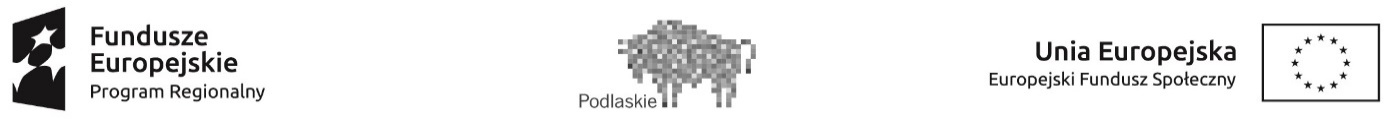 ZAŁĄCZNIK NR 2 do Regulaminu przyznawania bezzwrotnego wsparcia dla osób zamierzających rozpocząć prowadzenie działalności gospodarczej - Wzór biznesplanuBIZNESPLANDZIAŁANIE 9.1 
Rewitalizacja  społeczna  i  kształtowanie  kapitału społecznegotyp projektu nr 3 
Bezzwrotne wsparcie dla osób zamierzających rozpocząć prowadzenie działalności gospodarczejREGIONALNY PROGRAM OPERACYJNY 
WOJEWÓDZTW PODLASKIEGO na lata 2014-2020Projekt: „Postaw na biznes!” Nr projektu: RPPD.09.01.00-20-0515/20Nazwa Beneficjenta: Europartner Akademicki Klub Integracji EuropejskiejPodpis wnioskodawcy:……………………………………….	…………………………………………Imię i nazwisko:                                                                                   Data, miejscowośćI.DANE WNIOSKODAWCYDANE WNIOSKODAWCYDANE WNIOSKODAWCYDANE WNIOSKODAWCYDANE WNIOSKODAWCYDANE WNIOSKODAWCYDANE WNIOSKODAWCYDANE WNIOSKODAWCYDANE WNIOSKODAWCYDANE WNIOSKODAWCYDANE WNIOSKODAWCYDANE WNIOSKODAWCYDANE WNIOSKODAWCYDANE WNIOSKODAWCYDANE WNIOSKODAWCYDANE WNIOSKODAWCYDANE WNIOSKODAWCYDANE WNIOSKODAWCYDANE WNIOSKODAWCYDANE WNIOSKODAWCYDANE WNIOSKODAWCYDANE WNIOSKODAWCYDANE WNIOSKODAWCYDANE WNIOSKODAWCYDANE WNIOSKODAWCY1Nazwisko i imionaNazwisko i imionaNazwisko i imionaNazwisko i imionaNazwisko i imionaNazwisko i imionaNazwisko i imionaNazwisko i imiona2PESEL, miejsce urodzeniaPESEL, miejsce urodzeniaPESEL, miejsce urodzeniaPESEL, miejsce urodzeniaPESEL, miejsce urodzeniaPESEL, miejsce urodzeniaPESEL, miejsce urodzeniaPESEL, miejsce urodzenia3NIPNIPNIPNIPNIPNIPNIPNIP4Dokument TożsamościDokument TożsamościDokument TożsamościDokument TożsamościDokument TożsamościDokument TożsamościDokument TożsamościDokument TożsamościTYPNR4Dokument TożsamościDokument TożsamościDokument TożsamościDokument TożsamościDokument TożsamościDokument TożsamościDokument TożsamościDokument TożsamościWydany przezWydany przezWydany przezWydany przezWydany przez5TelefonTelefonTelefonTelefonTelefonTelefonTelefonTelefon6E-mailE-mailE-mailE-mailE-mailE-mailE-mailE-mailŻYCIORYS ZAWODOWY UCZESTNIKA PROJEKTUŻYCIORYS ZAWODOWY UCZESTNIKA PROJEKTUŻYCIORYS ZAWODOWY UCZESTNIKA PROJEKTUŻYCIORYS ZAWODOWY UCZESTNIKA PROJEKTUŻYCIORYS ZAWODOWY UCZESTNIKA PROJEKTUŻYCIORYS ZAWODOWY UCZESTNIKA PROJEKTUŻYCIORYS ZAWODOWY UCZESTNIKA PROJEKTUŻYCIORYS ZAWODOWY UCZESTNIKA PROJEKTUŻYCIORYS ZAWODOWY UCZESTNIKA PROJEKTUŻYCIORYS ZAWODOWY UCZESTNIKA PROJEKTUŻYCIORYS ZAWODOWY UCZESTNIKA PROJEKTUŻYCIORYS ZAWODOWY UCZESTNIKA PROJEKTUŻYCIORYS ZAWODOWY UCZESTNIKA PROJEKTUŻYCIORYS ZAWODOWY UCZESTNIKA PROJEKTUŻYCIORYS ZAWODOWY UCZESTNIKA PROJEKTUŻYCIORYS ZAWODOWY UCZESTNIKA PROJEKTUŻYCIORYS ZAWODOWY UCZESTNIKA PROJEKTUŻYCIORYS ZAWODOWY UCZESTNIKA PROJEKTUŻYCIORYS ZAWODOWY UCZESTNIKA PROJEKTUŻYCIORYS ZAWODOWY UCZESTNIKA PROJEKTUŻYCIORYS ZAWODOWY UCZESTNIKA PROJEKTUŻYCIORYS ZAWODOWY UCZESTNIKA PROJEKTUŻYCIORYS ZAWODOWY UCZESTNIKA PROJEKTUŻYCIORYS ZAWODOWY UCZESTNIKA PROJEKTUŻYCIORYS ZAWODOWY UCZESTNIKA PROJEKTUŻYCIORYS ZAWODOWY UCZESTNIKA PROJEKTUW tym miejscu należy opisać zdobyte wykształcenie, ewentualne odbyte kursy szkoleniowe i doskonalące, dotychczasowe doświadczenie zawodowe i wszelkie dodatkowe posiadane umiejętności oraz, jeśli to możliwe, wskazać  i ocenić ich wagę i znaczenie w stosunku do zaproponowanego w niniejszym biznesplanie przedsięwzięcia.W tym miejscu należy opisać zdobyte wykształcenie, ewentualne odbyte kursy szkoleniowe i doskonalące, dotychczasowe doświadczenie zawodowe i wszelkie dodatkowe posiadane umiejętności oraz, jeśli to możliwe, wskazać  i ocenić ich wagę i znaczenie w stosunku do zaproponowanego w niniejszym biznesplanie przedsięwzięcia.W tym miejscu należy opisać zdobyte wykształcenie, ewentualne odbyte kursy szkoleniowe i doskonalące, dotychczasowe doświadczenie zawodowe i wszelkie dodatkowe posiadane umiejętności oraz, jeśli to możliwe, wskazać  i ocenić ich wagę i znaczenie w stosunku do zaproponowanego w niniejszym biznesplanie przedsięwzięcia.W tym miejscu należy opisać zdobyte wykształcenie, ewentualne odbyte kursy szkoleniowe i doskonalące, dotychczasowe doświadczenie zawodowe i wszelkie dodatkowe posiadane umiejętności oraz, jeśli to możliwe, wskazać  i ocenić ich wagę i znaczenie w stosunku do zaproponowanego w niniejszym biznesplanie przedsięwzięcia.W tym miejscu należy opisać zdobyte wykształcenie, ewentualne odbyte kursy szkoleniowe i doskonalące, dotychczasowe doświadczenie zawodowe i wszelkie dodatkowe posiadane umiejętności oraz, jeśli to możliwe, wskazać  i ocenić ich wagę i znaczenie w stosunku do zaproponowanego w niniejszym biznesplanie przedsięwzięcia.W tym miejscu należy opisać zdobyte wykształcenie, ewentualne odbyte kursy szkoleniowe i doskonalące, dotychczasowe doświadczenie zawodowe i wszelkie dodatkowe posiadane umiejętności oraz, jeśli to możliwe, wskazać  i ocenić ich wagę i znaczenie w stosunku do zaproponowanego w niniejszym biznesplanie przedsięwzięcia.W tym miejscu należy opisać zdobyte wykształcenie, ewentualne odbyte kursy szkoleniowe i doskonalące, dotychczasowe doświadczenie zawodowe i wszelkie dodatkowe posiadane umiejętności oraz, jeśli to możliwe, wskazać  i ocenić ich wagę i znaczenie w stosunku do zaproponowanego w niniejszym biznesplanie przedsięwzięcia.W tym miejscu należy opisać zdobyte wykształcenie, ewentualne odbyte kursy szkoleniowe i doskonalące, dotychczasowe doświadczenie zawodowe i wszelkie dodatkowe posiadane umiejętności oraz, jeśli to możliwe, wskazać  i ocenić ich wagę i znaczenie w stosunku do zaproponowanego w niniejszym biznesplanie przedsięwzięcia.W tym miejscu należy opisać zdobyte wykształcenie, ewentualne odbyte kursy szkoleniowe i doskonalące, dotychczasowe doświadczenie zawodowe i wszelkie dodatkowe posiadane umiejętności oraz, jeśli to możliwe, wskazać  i ocenić ich wagę i znaczenie w stosunku do zaproponowanego w niniejszym biznesplanie przedsięwzięcia.W tym miejscu należy opisać zdobyte wykształcenie, ewentualne odbyte kursy szkoleniowe i doskonalące, dotychczasowe doświadczenie zawodowe i wszelkie dodatkowe posiadane umiejętności oraz, jeśli to możliwe, wskazać  i ocenić ich wagę i znaczenie w stosunku do zaproponowanego w niniejszym biznesplanie przedsięwzięcia.W tym miejscu należy opisać zdobyte wykształcenie, ewentualne odbyte kursy szkoleniowe i doskonalące, dotychczasowe doświadczenie zawodowe i wszelkie dodatkowe posiadane umiejętności oraz, jeśli to możliwe, wskazać  i ocenić ich wagę i znaczenie w stosunku do zaproponowanego w niniejszym biznesplanie przedsięwzięcia.W tym miejscu należy opisać zdobyte wykształcenie, ewentualne odbyte kursy szkoleniowe i doskonalące, dotychczasowe doświadczenie zawodowe i wszelkie dodatkowe posiadane umiejętności oraz, jeśli to możliwe, wskazać  i ocenić ich wagę i znaczenie w stosunku do zaproponowanego w niniejszym biznesplanie przedsięwzięcia.W tym miejscu należy opisać zdobyte wykształcenie, ewentualne odbyte kursy szkoleniowe i doskonalące, dotychczasowe doświadczenie zawodowe i wszelkie dodatkowe posiadane umiejętności oraz, jeśli to możliwe, wskazać  i ocenić ich wagę i znaczenie w stosunku do zaproponowanego w niniejszym biznesplanie przedsięwzięcia.W tym miejscu należy opisać zdobyte wykształcenie, ewentualne odbyte kursy szkoleniowe i doskonalące, dotychczasowe doświadczenie zawodowe i wszelkie dodatkowe posiadane umiejętności oraz, jeśli to możliwe, wskazać  i ocenić ich wagę i znaczenie w stosunku do zaproponowanego w niniejszym biznesplanie przedsięwzięcia.W tym miejscu należy opisać zdobyte wykształcenie, ewentualne odbyte kursy szkoleniowe i doskonalące, dotychczasowe doświadczenie zawodowe i wszelkie dodatkowe posiadane umiejętności oraz, jeśli to możliwe, wskazać  i ocenić ich wagę i znaczenie w stosunku do zaproponowanego w niniejszym biznesplanie przedsięwzięcia.W tym miejscu należy opisać zdobyte wykształcenie, ewentualne odbyte kursy szkoleniowe i doskonalące, dotychczasowe doświadczenie zawodowe i wszelkie dodatkowe posiadane umiejętności oraz, jeśli to możliwe, wskazać  i ocenić ich wagę i znaczenie w stosunku do zaproponowanego w niniejszym biznesplanie przedsięwzięcia.W tym miejscu należy opisać zdobyte wykształcenie, ewentualne odbyte kursy szkoleniowe i doskonalące, dotychczasowe doświadczenie zawodowe i wszelkie dodatkowe posiadane umiejętności oraz, jeśli to możliwe, wskazać  i ocenić ich wagę i znaczenie w stosunku do zaproponowanego w niniejszym biznesplanie przedsięwzięcia.W tym miejscu należy opisać zdobyte wykształcenie, ewentualne odbyte kursy szkoleniowe i doskonalące, dotychczasowe doświadczenie zawodowe i wszelkie dodatkowe posiadane umiejętności oraz, jeśli to możliwe, wskazać  i ocenić ich wagę i znaczenie w stosunku do zaproponowanego w niniejszym biznesplanie przedsięwzięcia.W tym miejscu należy opisać zdobyte wykształcenie, ewentualne odbyte kursy szkoleniowe i doskonalące, dotychczasowe doświadczenie zawodowe i wszelkie dodatkowe posiadane umiejętności oraz, jeśli to możliwe, wskazać  i ocenić ich wagę i znaczenie w stosunku do zaproponowanego w niniejszym biznesplanie przedsięwzięcia.W tym miejscu należy opisać zdobyte wykształcenie, ewentualne odbyte kursy szkoleniowe i doskonalące, dotychczasowe doświadczenie zawodowe i wszelkie dodatkowe posiadane umiejętności oraz, jeśli to możliwe, wskazać  i ocenić ich wagę i znaczenie w stosunku do zaproponowanego w niniejszym biznesplanie przedsięwzięcia.W tym miejscu należy opisać zdobyte wykształcenie, ewentualne odbyte kursy szkoleniowe i doskonalące, dotychczasowe doświadczenie zawodowe i wszelkie dodatkowe posiadane umiejętności oraz, jeśli to możliwe, wskazać  i ocenić ich wagę i znaczenie w stosunku do zaproponowanego w niniejszym biznesplanie przedsięwzięcia.W tym miejscu należy opisać zdobyte wykształcenie, ewentualne odbyte kursy szkoleniowe i doskonalące, dotychczasowe doświadczenie zawodowe i wszelkie dodatkowe posiadane umiejętności oraz, jeśli to możliwe, wskazać  i ocenić ich wagę i znaczenie w stosunku do zaproponowanego w niniejszym biznesplanie przedsięwzięcia.W tym miejscu należy opisać zdobyte wykształcenie, ewentualne odbyte kursy szkoleniowe i doskonalące, dotychczasowe doświadczenie zawodowe i wszelkie dodatkowe posiadane umiejętności oraz, jeśli to możliwe, wskazać  i ocenić ich wagę i znaczenie w stosunku do zaproponowanego w niniejszym biznesplanie przedsięwzięcia.W tym miejscu należy opisać zdobyte wykształcenie, ewentualne odbyte kursy szkoleniowe i doskonalące, dotychczasowe doświadczenie zawodowe i wszelkie dodatkowe posiadane umiejętności oraz, jeśli to możliwe, wskazać  i ocenić ich wagę i znaczenie w stosunku do zaproponowanego w niniejszym biznesplanie przedsięwzięcia.W tym miejscu należy opisać zdobyte wykształcenie, ewentualne odbyte kursy szkoleniowe i doskonalące, dotychczasowe doświadczenie zawodowe i wszelkie dodatkowe posiadane umiejętności oraz, jeśli to możliwe, wskazać  i ocenić ich wagę i znaczenie w stosunku do zaproponowanego w niniejszym biznesplanie przedsięwzięcia.W tym miejscu należy opisać zdobyte wykształcenie, ewentualne odbyte kursy szkoleniowe i doskonalące, dotychczasowe doświadczenie zawodowe i wszelkie dodatkowe posiadane umiejętności oraz, jeśli to możliwe, wskazać  i ocenić ich wagę i znaczenie w stosunku do zaproponowanego w niniejszym biznesplanie przedsięwzięcia.1WykształcenieWykształcenieWykształcenieWykształcenieWykształcenieWykształcenieWykształcenie2Kursy i szkoleniaKursy i szkoleniaKursy i szkoleniaKursy i szkoleniaKursy i szkoleniaKursy i szkoleniaKursy i szkolenia3Doświadczenie zawodoweDoświadczenie zawodoweDoświadczenie zawodoweDoświadczenie zawodoweDoświadczenie zawodoweDoświadczenie zawodoweDoświadczenie zawodowe4Dodatkowe umiejętnościDodatkowe umiejętnościDodatkowe umiejętnościDodatkowe umiejętnościDodatkowe umiejętnościDodatkowe umiejętnościDodatkowe umiejętności5Ocena stanu przygotowań do podjęcia działalności gospodarczejOcena stanu przygotowań do podjęcia działalności gospodarczejOcena stanu przygotowań do podjęcia działalności gospodarczejOcena stanu przygotowań do podjęcia działalności gospodarczejOcena stanu przygotowań do podjęcia działalności gospodarczejOcena stanu przygotowań do podjęcia działalności gospodarczejOcena stanu przygotowań do podjęcia działalności gospodarczejII.OPIS PLANOWANEGO PRZEDSIĘWZIĘCIAOPIS PLANOWANEGO PRZEDSIĘWZIĘCIAOPIS PLANOWANEGO PRZEDSIĘWZIĘCIAOPIS PLANOWANEGO PRZEDSIĘWZIĘCIAOPIS PLANOWANEGO PRZEDSIĘWZIĘCIAOPIS PLANOWANEGO PRZEDSIĘWZIĘCIAOPIS PLANOWANEGO PRZEDSIĘWZIĘCIAOPIS PLANOWANEGO PRZEDSIĘWZIĘCIAOPIS PLANOWANEGO PRZEDSIĘWZIĘCIAOPIS PLANOWANEGO PRZEDSIĘWZIĘCIAOPIS PLANOWANEGO PRZEDSIĘWZIĘCIAOPIS PLANOWANEGO PRZEDSIĘWZIĘCIAOPIS PLANOWANEGO PRZEDSIĘWZIĘCIAOPIS PLANOWANEGO PRZEDSIĘWZIĘCIAOPIS PLANOWANEGO PRZEDSIĘWZIĘCIAOPIS PLANOWANEGO PRZEDSIĘWZIĘCIAOPIS PLANOWANEGO PRZEDSIĘWZIĘCIAOPIS PLANOWANEGO PRZEDSIĘWZIĘCIAOPIS PLANOWANEGO PRZEDSIĘWZIĘCIAOPIS PLANOWANEGO PRZEDSIĘWZIĘCIAOPIS PLANOWANEGO PRZEDSIĘWZIĘCIAOPIS PLANOWANEGO PRZEDSIĘWZIĘCIAOPIS PLANOWANEGO PRZEDSIĘWZIĘCIAOPIS PLANOWANEGO PRZEDSIĘWZIĘCIAOPIS PLANOWANEGO PRZEDSIĘWZIĘCIAProszę określić przedmiot, formę organizacyjno-prawną, formę rozliczeń z urzędem skarbowym oraz opisać planowane przedsięwzięcie.Proszę określić przedmiot, formę organizacyjno-prawną, formę rozliczeń z urzędem skarbowym oraz opisać planowane przedsięwzięcie.Proszę określić przedmiot, formę organizacyjno-prawną, formę rozliczeń z urzędem skarbowym oraz opisać planowane przedsięwzięcie.Proszę określić przedmiot, formę organizacyjno-prawną, formę rozliczeń z urzędem skarbowym oraz opisać planowane przedsięwzięcie.Proszę określić przedmiot, formę organizacyjno-prawną, formę rozliczeń z urzędem skarbowym oraz opisać planowane przedsięwzięcie.Proszę określić przedmiot, formę organizacyjno-prawną, formę rozliczeń z urzędem skarbowym oraz opisać planowane przedsięwzięcie.Proszę określić przedmiot, formę organizacyjno-prawną, formę rozliczeń z urzędem skarbowym oraz opisać planowane przedsięwzięcie.Proszę określić przedmiot, formę organizacyjno-prawną, formę rozliczeń z urzędem skarbowym oraz opisać planowane przedsięwzięcie.Proszę określić przedmiot, formę organizacyjno-prawną, formę rozliczeń z urzędem skarbowym oraz opisać planowane przedsięwzięcie.Proszę określić przedmiot, formę organizacyjno-prawną, formę rozliczeń z urzędem skarbowym oraz opisać planowane przedsięwzięcie.Proszę określić przedmiot, formę organizacyjno-prawną, formę rozliczeń z urzędem skarbowym oraz opisać planowane przedsięwzięcie.Proszę określić przedmiot, formę organizacyjno-prawną, formę rozliczeń z urzędem skarbowym oraz opisać planowane przedsięwzięcie.Proszę określić przedmiot, formę organizacyjno-prawną, formę rozliczeń z urzędem skarbowym oraz opisać planowane przedsięwzięcie.Proszę określić przedmiot, formę organizacyjno-prawną, formę rozliczeń z urzędem skarbowym oraz opisać planowane przedsięwzięcie.Proszę określić przedmiot, formę organizacyjno-prawną, formę rozliczeń z urzędem skarbowym oraz opisać planowane przedsięwzięcie.Proszę określić przedmiot, formę organizacyjno-prawną, formę rozliczeń z urzędem skarbowym oraz opisać planowane przedsięwzięcie.Proszę określić przedmiot, formę organizacyjno-prawną, formę rozliczeń z urzędem skarbowym oraz opisać planowane przedsięwzięcie.Proszę określić przedmiot, formę organizacyjno-prawną, formę rozliczeń z urzędem skarbowym oraz opisać planowane przedsięwzięcie.Proszę określić przedmiot, formę organizacyjno-prawną, formę rozliczeń z urzędem skarbowym oraz opisać planowane przedsięwzięcie.Proszę określić przedmiot, formę organizacyjno-prawną, formę rozliczeń z urzędem skarbowym oraz opisać planowane przedsięwzięcie.Proszę określić przedmiot, formę organizacyjno-prawną, formę rozliczeń z urzędem skarbowym oraz opisać planowane przedsięwzięcie.Proszę określić przedmiot, formę organizacyjno-prawną, formę rozliczeń z urzędem skarbowym oraz opisać planowane przedsięwzięcie.Proszę określić przedmiot, formę organizacyjno-prawną, formę rozliczeń z urzędem skarbowym oraz opisać planowane przedsięwzięcie.Proszę określić przedmiot, formę organizacyjno-prawną, formę rozliczeń z urzędem skarbowym oraz opisać planowane przedsięwzięcie.Proszę określić przedmiot, formę organizacyjno-prawną, formę rozliczeń z urzędem skarbowym oraz opisać planowane przedsięwzięcie.Proszę określić przedmiot, formę organizacyjno-prawną, formę rozliczeń z urzędem skarbowym oraz opisać planowane przedsięwzięcie.1Data rozpoczęcia działalnościData rozpoczęcia działalnościData rozpoczęcia działalnościData rozpoczęcia działalnościData rozpoczęcia działalnościData rozpoczęcia działalnościData rozpoczęcia działalnościData rozpoczęcia działalnościData rozpoczęcia działalnościData rozpoczęcia działalnościData rozpoczęcia działalności2Rodzaj działalności (handel, produkcja, usługi) Rodzaj działalności (handel, produkcja, usługi) Rodzaj działalności (handel, produkcja, usługi) Rodzaj działalności (handel, produkcja, usługi) Rodzaj działalności (handel, produkcja, usługi) Rodzaj działalności (handel, produkcja, usługi) Rodzaj działalności (handel, produkcja, usługi) Rodzaj działalności (handel, produkcja, usługi) Rodzaj działalności (handel, produkcja, usługi) Rodzaj działalności (handel, produkcja, usługi) Rodzaj działalności (handel, produkcja, usługi) 3Przedmiot i zakres działalnościPrzedmiot i zakres działalnościPrzedmiot i zakres działalnościPrzedmiot i zakres działalnościPrzedmiot i zakres działalnościPrzedmiot i zakres działalnościPrzedmiot i zakres działalnościPrzedmiot i zakres działalnościPrzedmiot i zakres działalnościPrzedmiot i zakres działalnościPrzedmiot i zakres działalności4Forma organizacyjno – prawnaForma organizacyjno – prawnaForma organizacyjno – prawnaForma organizacyjno – prawnaForma organizacyjno – prawnaForma organizacyjno – prawnaForma organizacyjno – prawnaForma organizacyjno – prawnaForma organizacyjno – prawnaForma organizacyjno – prawnaForma organizacyjno – prawna5Forma rozliczeń z Urzędem SkarbowymForma rozliczeń z Urzędem SkarbowymForma rozliczeń z Urzędem SkarbowymForma rozliczeń z Urzędem SkarbowymForma rozliczeń z Urzędem SkarbowymForma rozliczeń z Urzędem SkarbowymForma rozliczeń z Urzędem SkarbowymForma rozliczeń z Urzędem SkarbowymForma rozliczeń z Urzędem SkarbowymForma rozliczeń z Urzędem SkarbowymForma rozliczeń z Urzędem Skarbowym6Źródła finansowania wkładu własnego (gotówka, kredyt, pożyczka, inne - jakie?)Źródła finansowania wkładu własnego (gotówka, kredyt, pożyczka, inne - jakie?)Źródła finansowania wkładu własnego (gotówka, kredyt, pożyczka, inne - jakie?)Źródła finansowania wkładu własnego (gotówka, kredyt, pożyczka, inne - jakie?)Źródła finansowania wkładu własnego (gotówka, kredyt, pożyczka, inne - jakie?)Źródła finansowania wkładu własnego (gotówka, kredyt, pożyczka, inne - jakie?)Źródła finansowania wkładu własnego (gotówka, kredyt, pożyczka, inne - jakie?)Źródła finansowania wkładu własnego (gotówka, kredyt, pożyczka, inne - jakie?)Źródła finansowania wkładu własnego (gotówka, kredyt, pożyczka, inne - jakie?)Źródła finansowania wkładu własnego (gotówka, kredyt, pożyczka, inne - jakie?)Źródła finansowania wkładu własnego (gotówka, kredyt, pożyczka, inne - jakie?)7Charakterystyka planowanego przedsięwzięcia (w tym opis działalności będącej przedmiotem inicjatywy, motywy założenia przedsiębiorstwa i krótkie uzasadnienie wyboru branży).Charakterystyka planowanego przedsięwzięcia (w tym opis działalności będącej przedmiotem inicjatywy, motywy założenia przedsiębiorstwa i krótkie uzasadnienie wyboru branży).Charakterystyka planowanego przedsięwzięcia (w tym opis działalności będącej przedmiotem inicjatywy, motywy założenia przedsiębiorstwa i krótkie uzasadnienie wyboru branży).Charakterystyka planowanego przedsięwzięcia (w tym opis działalności będącej przedmiotem inicjatywy, motywy założenia przedsiębiorstwa i krótkie uzasadnienie wyboru branży).Charakterystyka planowanego przedsięwzięcia (w tym opis działalności będącej przedmiotem inicjatywy, motywy założenia przedsiębiorstwa i krótkie uzasadnienie wyboru branży).Charakterystyka planowanego przedsięwzięcia (w tym opis działalności będącej przedmiotem inicjatywy, motywy założenia przedsiębiorstwa i krótkie uzasadnienie wyboru branży).Charakterystyka planowanego przedsięwzięcia (w tym opis działalności będącej przedmiotem inicjatywy, motywy założenia przedsiębiorstwa i krótkie uzasadnienie wyboru branży).Charakterystyka planowanego przedsięwzięcia (w tym opis działalności będącej przedmiotem inicjatywy, motywy założenia przedsiębiorstwa i krótkie uzasadnienie wyboru branży).Charakterystyka planowanego przedsięwzięcia (w tym opis działalności będącej przedmiotem inicjatywy, motywy założenia przedsiębiorstwa i krótkie uzasadnienie wyboru branży).Charakterystyka planowanego przedsięwzięcia (w tym opis działalności będącej przedmiotem inicjatywy, motywy założenia przedsiębiorstwa i krótkie uzasadnienie wyboru branży).Charakterystyka planowanego przedsięwzięcia (w tym opis działalności będącej przedmiotem inicjatywy, motywy założenia przedsiębiorstwa i krótkie uzasadnienie wyboru branży).III.PLAN MARKETINGOWYPLAN MARKETINGOWYPLAN MARKETINGOWYPLAN MARKETINGOWYPLAN MARKETINGOWYPLAN MARKETINGOWYPLAN MARKETINGOWYPLAN MARKETINGOWYPLAN MARKETINGOWYPLAN MARKETINGOWYPLAN MARKETINGOWYPLAN MARKETINGOWYPLAN MARKETINGOWYPLAN MARKETINGOWYPLAN MARKETINGOWYPLAN MARKETINGOWYPLAN MARKETINGOWYPLAN MARKETINGOWYPLAN MARKETINGOWYPLAN MARKETINGOWYPLAN MARKETINGOWYPLAN MARKETINGOWYPLAN MARKETINGOWYPLAN MARKETINGOWYPLAN MARKETINGOWYIII.1Opis produktu / usługiOpis produktu / usługiOpis produktu / usługiOpis produktu / usługiOpis produktu / usługiOpis produktu / usługiOpis produktu / usługiOpis produktu / usługiOpis produktu / usługiOpis produktu / usługiOpis produktu / usługiOpis produktu / usługiOpis produktu / usługiOpis produktu / usługiOpis produktu / usługiOpis produktu / usługiOpis produktu / usługiOpis produktu / usługiOpis produktu / usługiOpis produktu / usługiOpis produktu / usługiOpis produktu / usługiOpis produktu / usługiOpis produktu / usługiOpis produktu / usługiProszę wypełnić poniższą tabelę podając charakterystykę produktu/usługi. Jeśli produkt/usługa różni się od produktów/usług konkurencji proszę opisać na czym polega jego przewaga.Proszę wypełnić poniższą tabelę podając charakterystykę produktu/usługi. Jeśli produkt/usługa różni się od produktów/usług konkurencji proszę opisać na czym polega jego przewaga.Proszę wypełnić poniższą tabelę podając charakterystykę produktu/usługi. Jeśli produkt/usługa różni się od produktów/usług konkurencji proszę opisać na czym polega jego przewaga.Proszę wypełnić poniższą tabelę podając charakterystykę produktu/usługi. Jeśli produkt/usługa różni się od produktów/usług konkurencji proszę opisać na czym polega jego przewaga.Proszę wypełnić poniższą tabelę podając charakterystykę produktu/usługi. Jeśli produkt/usługa różni się od produktów/usług konkurencji proszę opisać na czym polega jego przewaga.Proszę wypełnić poniższą tabelę podając charakterystykę produktu/usługi. Jeśli produkt/usługa różni się od produktów/usług konkurencji proszę opisać na czym polega jego przewaga.Proszę wypełnić poniższą tabelę podając charakterystykę produktu/usługi. Jeśli produkt/usługa różni się od produktów/usług konkurencji proszę opisać na czym polega jego przewaga.Proszę wypełnić poniższą tabelę podając charakterystykę produktu/usługi. Jeśli produkt/usługa różni się od produktów/usług konkurencji proszę opisać na czym polega jego przewaga.Proszę wypełnić poniższą tabelę podając charakterystykę produktu/usługi. Jeśli produkt/usługa różni się od produktów/usług konkurencji proszę opisać na czym polega jego przewaga.Proszę wypełnić poniższą tabelę podając charakterystykę produktu/usługi. Jeśli produkt/usługa różni się od produktów/usług konkurencji proszę opisać na czym polega jego przewaga.Proszę wypełnić poniższą tabelę podając charakterystykę produktu/usługi. Jeśli produkt/usługa różni się od produktów/usług konkurencji proszę opisać na czym polega jego przewaga.Proszę wypełnić poniższą tabelę podając charakterystykę produktu/usługi. Jeśli produkt/usługa różni się od produktów/usług konkurencji proszę opisać na czym polega jego przewaga.Proszę wypełnić poniższą tabelę podając charakterystykę produktu/usługi. Jeśli produkt/usługa różni się od produktów/usług konkurencji proszę opisać na czym polega jego przewaga.Proszę wypełnić poniższą tabelę podając charakterystykę produktu/usługi. Jeśli produkt/usługa różni się od produktów/usług konkurencji proszę opisać na czym polega jego przewaga.Proszę wypełnić poniższą tabelę podając charakterystykę produktu/usługi. Jeśli produkt/usługa różni się od produktów/usług konkurencji proszę opisać na czym polega jego przewaga.Proszę wypełnić poniższą tabelę podając charakterystykę produktu/usługi. Jeśli produkt/usługa różni się od produktów/usług konkurencji proszę opisać na czym polega jego przewaga.Proszę wypełnić poniższą tabelę podając charakterystykę produktu/usługi. Jeśli produkt/usługa różni się od produktów/usług konkurencji proszę opisać na czym polega jego przewaga.Proszę wypełnić poniższą tabelę podając charakterystykę produktu/usługi. Jeśli produkt/usługa różni się od produktów/usług konkurencji proszę opisać na czym polega jego przewaga.Proszę wypełnić poniższą tabelę podając charakterystykę produktu/usługi. Jeśli produkt/usługa różni się od produktów/usług konkurencji proszę opisać na czym polega jego przewaga.Proszę wypełnić poniższą tabelę podając charakterystykę produktu/usługi. Jeśli produkt/usługa różni się od produktów/usług konkurencji proszę opisać na czym polega jego przewaga.Proszę wypełnić poniższą tabelę podając charakterystykę produktu/usługi. Jeśli produkt/usługa różni się od produktów/usług konkurencji proszę opisać na czym polega jego przewaga.Proszę wypełnić poniższą tabelę podając charakterystykę produktu/usługi. Jeśli produkt/usługa różni się od produktów/usług konkurencji proszę opisać na czym polega jego przewaga.Proszę wypełnić poniższą tabelę podając charakterystykę produktu/usługi. Jeśli produkt/usługa różni się od produktów/usług konkurencji proszę opisać na czym polega jego przewaga.Proszę wypełnić poniższą tabelę podając charakterystykę produktu/usługi. Jeśli produkt/usługa różni się od produktów/usług konkurencji proszę opisać na czym polega jego przewaga.Proszę wypełnić poniższą tabelę podając charakterystykę produktu/usługi. Jeśli produkt/usługa różni się od produktów/usług konkurencji proszę opisać na czym polega jego przewaga.Proszę wypełnić poniższą tabelę podając charakterystykę produktu/usługi. Jeśli produkt/usługa różni się od produktów/usług konkurencji proszę opisać na czym polega jego przewaga.1Proszę opisać produkty/usługi oraz określić dla nich rynek.Proszę opisać produkty/usługi oraz określić dla nich rynek.Proszę opisać produkty/usługi oraz określić dla nich rynek.Proszę opisać produkty/usługi oraz określić dla nich rynek.Proszę opisać produkty/usługi oraz określić dla nich rynek.Proszę opisać produkty/usługi oraz określić dla nich rynek.Proszę opisać produkty/usługi oraz określić dla nich rynek.Proszę opisać produkty/usługi oraz określić dla nich rynek.Proszę opisać produkty/usługi oraz określić dla nich rynek.Proszę opisać produkty/usługi oraz określić dla nich rynek.Proszę opisać produkty/usługi oraz określić dla nich rynek.2Proszę wskazać zalety produktu/ usługi.Proszę wskazać zalety produktu/ usługi.Proszę wskazać zalety produktu/ usługi.Proszę wskazać zalety produktu/ usługi.Proszę wskazać zalety produktu/ usługi.Proszę wskazać zalety produktu/ usługi.Proszę wskazać zalety produktu/ usługi.Proszę wskazać zalety produktu/ usługi.Proszę wskazać zalety produktu/ usługi.Proszę wskazać zalety produktu/ usługi.Proszę wskazać zalety produktu/ usługi.3Proszę napisać, czy jest to nowy produkt/nowa usługa na rynku? Jeśli tak, to na czym polega jego/jej innowacyjność? Proszę podać w jaki sposób produkt/usługa różni się od produktów/usług konkurencji? Proszę napisać, czy jest to nowy produkt/nowa usługa na rynku? Jeśli tak, to na czym polega jego/jej innowacyjność? Proszę podać w jaki sposób produkt/usługa różni się od produktów/usług konkurencji? Proszę napisać, czy jest to nowy produkt/nowa usługa na rynku? Jeśli tak, to na czym polega jego/jej innowacyjność? Proszę podać w jaki sposób produkt/usługa różni się od produktów/usług konkurencji? Proszę napisać, czy jest to nowy produkt/nowa usługa na rynku? Jeśli tak, to na czym polega jego/jej innowacyjność? Proszę podać w jaki sposób produkt/usługa różni się od produktów/usług konkurencji? Proszę napisać, czy jest to nowy produkt/nowa usługa na rynku? Jeśli tak, to na czym polega jego/jej innowacyjność? Proszę podać w jaki sposób produkt/usługa różni się od produktów/usług konkurencji? Proszę napisać, czy jest to nowy produkt/nowa usługa na rynku? Jeśli tak, to na czym polega jego/jej innowacyjność? Proszę podać w jaki sposób produkt/usługa różni się od produktów/usług konkurencji? Proszę napisać, czy jest to nowy produkt/nowa usługa na rynku? Jeśli tak, to na czym polega jego/jej innowacyjność? Proszę podać w jaki sposób produkt/usługa różni się od produktów/usług konkurencji? Proszę napisać, czy jest to nowy produkt/nowa usługa na rynku? Jeśli tak, to na czym polega jego/jej innowacyjność? Proszę podać w jaki sposób produkt/usługa różni się od produktów/usług konkurencji? Proszę napisać, czy jest to nowy produkt/nowa usługa na rynku? Jeśli tak, to na czym polega jego/jej innowacyjność? Proszę podać w jaki sposób produkt/usługa różni się od produktów/usług konkurencji? Proszę napisać, czy jest to nowy produkt/nowa usługa na rynku? Jeśli tak, to na czym polega jego/jej innowacyjność? Proszę podać w jaki sposób produkt/usługa różni się od produktów/usług konkurencji? Proszę napisać, czy jest to nowy produkt/nowa usługa na rynku? Jeśli tak, to na czym polega jego/jej innowacyjność? Proszę podać w jaki sposób produkt/usługa różni się od produktów/usług konkurencji? III.2CHARAKTERYSTYKA RYNKUCHARAKTERYSTYKA RYNKUCHARAKTERYSTYKA RYNKUCHARAKTERYSTYKA RYNKUCHARAKTERYSTYKA RYNKUCHARAKTERYSTYKA RYNKUCHARAKTERYSTYKA RYNKUCHARAKTERYSTYKA RYNKUCHARAKTERYSTYKA RYNKUCHARAKTERYSTYKA RYNKUCHARAKTERYSTYKA RYNKUCHARAKTERYSTYKA RYNKUCHARAKTERYSTYKA RYNKUCHARAKTERYSTYKA RYNKUCHARAKTERYSTYKA RYNKUCHARAKTERYSTYKA RYNKUCHARAKTERYSTYKA RYNKUCHARAKTERYSTYKA RYNKUCHARAKTERYSTYKA RYNKUCHARAKTERYSTYKA RYNKUCHARAKTERYSTYKA RYNKUCHARAKTERYSTYKA RYNKUCHARAKTERYSTYKA RYNKUCHARAKTERYSTYKA RYNKUCHARAKTERYSTYKA RYNKUProszę wypełnić poniższą tabelę podając, gdzie i w jaki sposób będzie prowadzona sprzedażProszę wypełnić poniższą tabelę podając, gdzie i w jaki sposób będzie prowadzona sprzedażProszę wypełnić poniższą tabelę podając, gdzie i w jaki sposób będzie prowadzona sprzedażProszę wypełnić poniższą tabelę podając, gdzie i w jaki sposób będzie prowadzona sprzedażProszę wypełnić poniższą tabelę podając, gdzie i w jaki sposób będzie prowadzona sprzedażProszę wypełnić poniższą tabelę podając, gdzie i w jaki sposób będzie prowadzona sprzedażProszę wypełnić poniższą tabelę podając, gdzie i w jaki sposób będzie prowadzona sprzedażProszę wypełnić poniższą tabelę podając, gdzie i w jaki sposób będzie prowadzona sprzedażProszę wypełnić poniższą tabelę podając, gdzie i w jaki sposób będzie prowadzona sprzedażProszę wypełnić poniższą tabelę podając, gdzie i w jaki sposób będzie prowadzona sprzedażProszę wypełnić poniższą tabelę podając, gdzie i w jaki sposób będzie prowadzona sprzedażProszę wypełnić poniższą tabelę podając, gdzie i w jaki sposób będzie prowadzona sprzedażProszę wypełnić poniższą tabelę podając, gdzie i w jaki sposób będzie prowadzona sprzedażProszę wypełnić poniższą tabelę podając, gdzie i w jaki sposób będzie prowadzona sprzedażProszę wypełnić poniższą tabelę podając, gdzie i w jaki sposób będzie prowadzona sprzedażProszę wypełnić poniższą tabelę podając, gdzie i w jaki sposób będzie prowadzona sprzedażProszę wypełnić poniższą tabelę podając, gdzie i w jaki sposób będzie prowadzona sprzedażProszę wypełnić poniższą tabelę podając, gdzie i w jaki sposób będzie prowadzona sprzedażProszę wypełnić poniższą tabelę podając, gdzie i w jaki sposób będzie prowadzona sprzedażProszę wypełnić poniższą tabelę podając, gdzie i w jaki sposób będzie prowadzona sprzedażProszę wypełnić poniższą tabelę podając, gdzie i w jaki sposób będzie prowadzona sprzedażProszę wypełnić poniższą tabelę podając, gdzie i w jaki sposób będzie prowadzona sprzedażProszę wypełnić poniższą tabelę podając, gdzie i w jaki sposób będzie prowadzona sprzedażProszę wypełnić poniższą tabelę podając, gdzie i w jaki sposób będzie prowadzona sprzedażProszę wypełnić poniższą tabelę podając, gdzie i w jaki sposób będzie prowadzona sprzedażProszę wypełnić poniższą tabelę podając, gdzie i w jaki sposób będzie prowadzona sprzedaż1Kim będą nabywcy produktów i usług? Proszę podać szacunkową liczbę potencjalnych klientów (w wymiarze rocznym).Kim będą nabywcy produktów i usług? Proszę podać szacunkową liczbę potencjalnych klientów (w wymiarze rocznym).Kim będą nabywcy produktów i usług? Proszę podać szacunkową liczbę potencjalnych klientów (w wymiarze rocznym).Kim będą nabywcy produktów i usług? Proszę podać szacunkową liczbę potencjalnych klientów (w wymiarze rocznym).Kim będą nabywcy produktów i usług? Proszę podać szacunkową liczbę potencjalnych klientów (w wymiarze rocznym).Kim będą nabywcy produktów i usług? Proszę podać szacunkową liczbę potencjalnych klientów (w wymiarze rocznym).Kim będą nabywcy produktów i usług? Proszę podać szacunkową liczbę potencjalnych klientów (w wymiarze rocznym).Kim będą nabywcy produktów i usług? Proszę podać szacunkową liczbę potencjalnych klientów (w wymiarze rocznym).Kim będą nabywcy produktów i usług? Proszę podać szacunkową liczbę potencjalnych klientów (w wymiarze rocznym).Kim będą nabywcy produktów i usług? Proszę podać szacunkową liczbę potencjalnych klientów (w wymiarze rocznym).Kim będą nabywcy produktów i usług? Proszę podać szacunkową liczbę potencjalnych klientów (w wymiarze rocznym).2Czy produkty i usługi są przeznaczone na rynek lokalny, regionalny, krajowy czy eksport?Czy produkty i usługi są przeznaczone na rynek lokalny, regionalny, krajowy czy eksport?Czy produkty i usługi są przeznaczone na rynek lokalny, regionalny, krajowy czy eksport?Czy produkty i usługi są przeznaczone na rynek lokalny, regionalny, krajowy czy eksport?Czy produkty i usługi są przeznaczone na rynek lokalny, regionalny, krajowy czy eksport?Czy produkty i usługi są przeznaczone na rynek lokalny, regionalny, krajowy czy eksport?Czy produkty i usługi są przeznaczone na rynek lokalny, regionalny, krajowy czy eksport?Czy produkty i usługi są przeznaczone na rynek lokalny, regionalny, krajowy czy eksport?Czy produkty i usługi są przeznaczone na rynek lokalny, regionalny, krajowy czy eksport?Czy produkty i usługi są przeznaczone na rynek lokalny, regionalny, krajowy czy eksport?Czy produkty i usługi są przeznaczone na rynek lokalny, regionalny, krajowy czy eksport?3Jakie mogą być koszty i bariery wejścia przedsiębiorstwa na rynek?Jakie mogą być koszty i bariery wejścia przedsiębiorstwa na rynek?Jakie mogą być koszty i bariery wejścia przedsiębiorstwa na rynek?Jakie mogą być koszty i bariery wejścia przedsiębiorstwa na rynek?Jakie mogą być koszty i bariery wejścia przedsiębiorstwa na rynek?Jakie mogą być koszty i bariery wejścia przedsiębiorstwa na rynek?Jakie mogą być koszty i bariery wejścia przedsiębiorstwa na rynek?Jakie mogą być koszty i bariery wejścia przedsiębiorstwa na rynek?Jakie mogą być koszty i bariery wejścia przedsiębiorstwa na rynek?Jakie mogą być koszty i bariery wejścia przedsiębiorstwa na rynek?Jakie mogą być koszty i bariery wejścia przedsiębiorstwa na rynek?4Czy popyt na produkt/ usługę będzie ulegał sezonowym zmianom? Jeśli tak, jak będą minimalizowane skutki tej sezonowości?Czy popyt na produkt/ usługę będzie ulegał sezonowym zmianom? Jeśli tak, jak będą minimalizowane skutki tej sezonowości?Czy popyt na produkt/ usługę będzie ulegał sezonowym zmianom? Jeśli tak, jak będą minimalizowane skutki tej sezonowości?Czy popyt na produkt/ usługę będzie ulegał sezonowym zmianom? Jeśli tak, jak będą minimalizowane skutki tej sezonowości?Czy popyt na produkt/ usługę będzie ulegał sezonowym zmianom? Jeśli tak, jak będą minimalizowane skutki tej sezonowości?Czy popyt na produkt/ usługę będzie ulegał sezonowym zmianom? Jeśli tak, jak będą minimalizowane skutki tej sezonowości?Czy popyt na produkt/ usługę będzie ulegał sezonowym zmianom? Jeśli tak, jak będą minimalizowane skutki tej sezonowości?Czy popyt na produkt/ usługę będzie ulegał sezonowym zmianom? Jeśli tak, jak będą minimalizowane skutki tej sezonowości?Czy popyt na produkt/ usługę będzie ulegał sezonowym zmianom? Jeśli tak, jak będą minimalizowane skutki tej sezonowości?Czy popyt na produkt/ usługę będzie ulegał sezonowym zmianom? Jeśli tak, jak będą minimalizowane skutki tej sezonowości?Czy popyt na produkt/ usługę będzie ulegał sezonowym zmianom? Jeśli tak, jak będą minimalizowane skutki tej sezonowości?5Czy zostały zdefiniowane (i w jaki sposób) oczekiwania potrzeby nabywców odnośnie proponowanych produktów/usług?Czy zostały zdefiniowane (i w jaki sposób) oczekiwania potrzeby nabywców odnośnie proponowanych produktów/usług?Czy zostały zdefiniowane (i w jaki sposób) oczekiwania potrzeby nabywców odnośnie proponowanych produktów/usług?Czy zostały zdefiniowane (i w jaki sposób) oczekiwania potrzeby nabywców odnośnie proponowanych produktów/usług?Czy zostały zdefiniowane (i w jaki sposób) oczekiwania potrzeby nabywców odnośnie proponowanych produktów/usług?Czy zostały zdefiniowane (i w jaki sposób) oczekiwania potrzeby nabywców odnośnie proponowanych produktów/usług?Czy zostały zdefiniowane (i w jaki sposób) oczekiwania potrzeby nabywców odnośnie proponowanych produktów/usług?Czy zostały zdefiniowane (i w jaki sposób) oczekiwania potrzeby nabywców odnośnie proponowanych produktów/usług?Czy zostały zdefiniowane (i w jaki sposób) oczekiwania potrzeby nabywców odnośnie proponowanych produktów/usług?Czy zostały zdefiniowane (i w jaki sposób) oczekiwania potrzeby nabywców odnośnie proponowanych produktów/usług?Czy zostały zdefiniowane (i w jaki sposób) oczekiwania potrzeby nabywców odnośnie proponowanych produktów/usług?III.3KONKURENCJA NA RYNKUKONKURENCJA NA RYNKUKONKURENCJA NA RYNKUKONKURENCJA NA RYNKUKONKURENCJA NA RYNKUKONKURENCJA NA RYNKUKONKURENCJA NA RYNKUKONKURENCJA NA RYNKUKONKURENCJA NA RYNKUKONKURENCJA NA RYNKUKONKURENCJA NA RYNKUKONKURENCJA NA RYNKUKONKURENCJA NA RYNKUKONKURENCJA NA RYNKUKONKURENCJA NA RYNKUKONKURENCJA NA RYNKUKONKURENCJA NA RYNKUKONKURENCJA NA RYNKUKONKURENCJA NA RYNKUKONKURENCJA NA RYNKUKONKURENCJA NA RYNKUKONKURENCJA NA RYNKUKONKURENCJA NA RYNKUKONKURENCJA NA RYNKUKONKURENCJA NA RYNKUProszę wskazać głównych konkurentów na rynku i zastanowić się, jaka będzie ich reakcja na uruchomienie nowego przedsięwzięcia oraz wprowadzenia produktu/usługi na rynek?Proszę wskazać głównych konkurentów na rynku i zastanowić się, jaka będzie ich reakcja na uruchomienie nowego przedsięwzięcia oraz wprowadzenia produktu/usługi na rynek?Proszę wskazać głównych konkurentów na rynku i zastanowić się, jaka będzie ich reakcja na uruchomienie nowego przedsięwzięcia oraz wprowadzenia produktu/usługi na rynek?Proszę wskazać głównych konkurentów na rynku i zastanowić się, jaka będzie ich reakcja na uruchomienie nowego przedsięwzięcia oraz wprowadzenia produktu/usługi na rynek?Proszę wskazać głównych konkurentów na rynku i zastanowić się, jaka będzie ich reakcja na uruchomienie nowego przedsięwzięcia oraz wprowadzenia produktu/usługi na rynek?Proszę wskazać głównych konkurentów na rynku i zastanowić się, jaka będzie ich reakcja na uruchomienie nowego przedsięwzięcia oraz wprowadzenia produktu/usługi na rynek?Proszę wskazać głównych konkurentów na rynku i zastanowić się, jaka będzie ich reakcja na uruchomienie nowego przedsięwzięcia oraz wprowadzenia produktu/usługi na rynek?Proszę wskazać głównych konkurentów na rynku i zastanowić się, jaka będzie ich reakcja na uruchomienie nowego przedsięwzięcia oraz wprowadzenia produktu/usługi na rynek?Proszę wskazać głównych konkurentów na rynku i zastanowić się, jaka będzie ich reakcja na uruchomienie nowego przedsięwzięcia oraz wprowadzenia produktu/usługi na rynek?Proszę wskazać głównych konkurentów na rynku i zastanowić się, jaka będzie ich reakcja na uruchomienie nowego przedsięwzięcia oraz wprowadzenia produktu/usługi na rynek?Proszę wskazać głównych konkurentów na rynku i zastanowić się, jaka będzie ich reakcja na uruchomienie nowego przedsięwzięcia oraz wprowadzenia produktu/usługi na rynek?Proszę wskazać głównych konkurentów na rynku i zastanowić się, jaka będzie ich reakcja na uruchomienie nowego przedsięwzięcia oraz wprowadzenia produktu/usługi na rynek?Proszę wskazać głównych konkurentów na rynku i zastanowić się, jaka będzie ich reakcja na uruchomienie nowego przedsięwzięcia oraz wprowadzenia produktu/usługi na rynek?Proszę wskazać głównych konkurentów na rynku i zastanowić się, jaka będzie ich reakcja na uruchomienie nowego przedsięwzięcia oraz wprowadzenia produktu/usługi na rynek?Proszę wskazać głównych konkurentów na rynku i zastanowić się, jaka będzie ich reakcja na uruchomienie nowego przedsięwzięcia oraz wprowadzenia produktu/usługi na rynek?Proszę wskazać głównych konkurentów na rynku i zastanowić się, jaka będzie ich reakcja na uruchomienie nowego przedsięwzięcia oraz wprowadzenia produktu/usługi na rynek?Proszę wskazać głównych konkurentów na rynku i zastanowić się, jaka będzie ich reakcja na uruchomienie nowego przedsięwzięcia oraz wprowadzenia produktu/usługi na rynek?Proszę wskazać głównych konkurentów na rynku i zastanowić się, jaka będzie ich reakcja na uruchomienie nowego przedsięwzięcia oraz wprowadzenia produktu/usługi na rynek?Proszę wskazać głównych konkurentów na rynku i zastanowić się, jaka będzie ich reakcja na uruchomienie nowego przedsięwzięcia oraz wprowadzenia produktu/usługi na rynek?Proszę wskazać głównych konkurentów na rynku i zastanowić się, jaka będzie ich reakcja na uruchomienie nowego przedsięwzięcia oraz wprowadzenia produktu/usługi na rynek?Proszę wskazać głównych konkurentów na rynku i zastanowić się, jaka będzie ich reakcja na uruchomienie nowego przedsięwzięcia oraz wprowadzenia produktu/usługi na rynek?Proszę wskazać głównych konkurentów na rynku i zastanowić się, jaka będzie ich reakcja na uruchomienie nowego przedsięwzięcia oraz wprowadzenia produktu/usługi na rynek?Proszę wskazać głównych konkurentów na rynku i zastanowić się, jaka będzie ich reakcja na uruchomienie nowego przedsięwzięcia oraz wprowadzenia produktu/usługi na rynek?Proszę wskazać głównych konkurentów na rynku i zastanowić się, jaka będzie ich reakcja na uruchomienie nowego przedsięwzięcia oraz wprowadzenia produktu/usługi na rynek?Proszę wskazać głównych konkurentów na rynku i zastanowić się, jaka będzie ich reakcja na uruchomienie nowego przedsięwzięcia oraz wprowadzenia produktu/usługi na rynek?Proszę wskazać głównych konkurentów na rynku i zastanowić się, jaka będzie ich reakcja na uruchomienie nowego przedsięwzięcia oraz wprowadzenia produktu/usługi na rynek?111Proszę opisać potencjalne działania swoich konkurentów oraz swoją reakcję na te działania.Proszę opisać potencjalne działania swoich konkurentów oraz swoją reakcję na te działania.Proszę opisać potencjalne działania swoich konkurentów oraz swoją reakcję na te działania.Proszę opisać potencjalne działania swoich konkurentów oraz swoją reakcję na te działania.Proszę opisać potencjalne działania swoich konkurentów oraz swoją reakcję na te działania.Proszę opisać potencjalne działania swoich konkurentów oraz swoją reakcję na te działania.Proszę opisać potencjalne działania swoich konkurentów oraz swoją reakcję na te działania.Proszę opisać potencjalne działania swoich konkurentów oraz swoją reakcję na te działania.Proszę opisać potencjalne działania swoich konkurentów oraz swoją reakcję na te działania.III.4SPRZEDAŻ I PROMOCJASPRZEDAŻ I PROMOCJASPRZEDAŻ I PROMOCJASPRZEDAŻ I PROMOCJASPRZEDAŻ I PROMOCJASPRZEDAŻ I PROMOCJASPRZEDAŻ I PROMOCJASPRZEDAŻ I PROMOCJASPRZEDAŻ I PROMOCJASPRZEDAŻ I PROMOCJASPRZEDAŻ I PROMOCJASPRZEDAŻ I PROMOCJASPRZEDAŻ I PROMOCJASPRZEDAŻ I PROMOCJASPRZEDAŻ I PROMOCJASPRZEDAŻ I PROMOCJASPRZEDAŻ I PROMOCJASPRZEDAŻ I PROMOCJASPRZEDAŻ I PROMOCJASPRZEDAŻ I PROMOCJASPRZEDAŻ I PROMOCJASPRZEDAŻ I PROMOCJASPRZEDAŻ I PROMOCJASPRZEDAŻ I PROMOCJASPRZEDAŻ I PROMOCJAProszę opisać w jaki sposób będzie prowadzona sprzedaż i promocja. Proszę pamiętać, że są różne metody promowania dóbr i usług i część z nich może być nieodpowiednia dla proponowanego produktu / usługi.Proszę opisać w jaki sposób będzie prowadzona sprzedaż i promocja. Proszę pamiętać, że są różne metody promowania dóbr i usług i część z nich może być nieodpowiednia dla proponowanego produktu / usługi.Proszę opisać w jaki sposób będzie prowadzona sprzedaż i promocja. Proszę pamiętać, że są różne metody promowania dóbr i usług i część z nich może być nieodpowiednia dla proponowanego produktu / usługi.Proszę opisać w jaki sposób będzie prowadzona sprzedaż i promocja. Proszę pamiętać, że są różne metody promowania dóbr i usług i część z nich może być nieodpowiednia dla proponowanego produktu / usługi.Proszę opisać w jaki sposób będzie prowadzona sprzedaż i promocja. Proszę pamiętać, że są różne metody promowania dóbr i usług i część z nich może być nieodpowiednia dla proponowanego produktu / usługi.Proszę opisać w jaki sposób będzie prowadzona sprzedaż i promocja. Proszę pamiętać, że są różne metody promowania dóbr i usług i część z nich może być nieodpowiednia dla proponowanego produktu / usługi.Proszę opisać w jaki sposób będzie prowadzona sprzedaż i promocja. Proszę pamiętać, że są różne metody promowania dóbr i usług i część z nich może być nieodpowiednia dla proponowanego produktu / usługi.Proszę opisać w jaki sposób będzie prowadzona sprzedaż i promocja. Proszę pamiętać, że są różne metody promowania dóbr i usług i część z nich może być nieodpowiednia dla proponowanego produktu / usługi.Proszę opisać w jaki sposób będzie prowadzona sprzedaż i promocja. Proszę pamiętać, że są różne metody promowania dóbr i usług i część z nich może być nieodpowiednia dla proponowanego produktu / usługi.Proszę opisać w jaki sposób będzie prowadzona sprzedaż i promocja. Proszę pamiętać, że są różne metody promowania dóbr i usług i część z nich może być nieodpowiednia dla proponowanego produktu / usługi.Proszę opisać w jaki sposób będzie prowadzona sprzedaż i promocja. Proszę pamiętać, że są różne metody promowania dóbr i usług i część z nich może być nieodpowiednia dla proponowanego produktu / usługi.Proszę opisać w jaki sposób będzie prowadzona sprzedaż i promocja. Proszę pamiętać, że są różne metody promowania dóbr i usług i część z nich może być nieodpowiednia dla proponowanego produktu / usługi.Proszę opisać w jaki sposób będzie prowadzona sprzedaż i promocja. Proszę pamiętać, że są różne metody promowania dóbr i usług i część z nich może być nieodpowiednia dla proponowanego produktu / usługi.Proszę opisać w jaki sposób będzie prowadzona sprzedaż i promocja. Proszę pamiętać, że są różne metody promowania dóbr i usług i część z nich może być nieodpowiednia dla proponowanego produktu / usługi.Proszę opisać w jaki sposób będzie prowadzona sprzedaż i promocja. Proszę pamiętać, że są różne metody promowania dóbr i usług i część z nich może być nieodpowiednia dla proponowanego produktu / usługi.Proszę opisać w jaki sposób będzie prowadzona sprzedaż i promocja. Proszę pamiętać, że są różne metody promowania dóbr i usług i część z nich może być nieodpowiednia dla proponowanego produktu / usługi.Proszę opisać w jaki sposób będzie prowadzona sprzedaż i promocja. Proszę pamiętać, że są różne metody promowania dóbr i usług i część z nich może być nieodpowiednia dla proponowanego produktu / usługi.Proszę opisać w jaki sposób będzie prowadzona sprzedaż i promocja. Proszę pamiętać, że są różne metody promowania dóbr i usług i część z nich może być nieodpowiednia dla proponowanego produktu / usługi.Proszę opisać w jaki sposób będzie prowadzona sprzedaż i promocja. Proszę pamiętać, że są różne metody promowania dóbr i usług i część z nich może być nieodpowiednia dla proponowanego produktu / usługi.Proszę opisać w jaki sposób będzie prowadzona sprzedaż i promocja. Proszę pamiętać, że są różne metody promowania dóbr i usług i część z nich może być nieodpowiednia dla proponowanego produktu / usługi.Proszę opisać w jaki sposób będzie prowadzona sprzedaż i promocja. Proszę pamiętać, że są różne metody promowania dóbr i usług i część z nich może być nieodpowiednia dla proponowanego produktu / usługi.Proszę opisać w jaki sposób będzie prowadzona sprzedaż i promocja. Proszę pamiętać, że są różne metody promowania dóbr i usług i część z nich może być nieodpowiednia dla proponowanego produktu / usługi.Proszę opisać w jaki sposób będzie prowadzona sprzedaż i promocja. Proszę pamiętać, że są różne metody promowania dóbr i usług i część z nich może być nieodpowiednia dla proponowanego produktu / usługi.Proszę opisać w jaki sposób będzie prowadzona sprzedaż i promocja. Proszę pamiętać, że są różne metody promowania dóbr i usług i część z nich może być nieodpowiednia dla proponowanego produktu / usługi.Proszę opisać w jaki sposób będzie prowadzona sprzedaż i promocja. Proszę pamiętać, że są różne metody promowania dóbr i usług i część z nich może być nieodpowiednia dla proponowanego produktu / usługi.Proszę opisać w jaki sposób będzie prowadzona sprzedaż i promocja. Proszę pamiętać, że są różne metody promowania dóbr i usług i część z nich może być nieodpowiednia dla proponowanego produktu / usługi.1W jaki sposób będzie odbywała się sprzedaż?W jaki sposób będzie odbywała się sprzedaż?W jaki sposób będzie odbywała się sprzedaż?W jaki sposób będzie odbywała się sprzedaż?W jaki sposób będzie odbywała się sprzedaż?W jaki sposób będzie odbywała się sprzedaż?W jaki sposób będzie odbywała się sprzedaż?W jaki sposób będzie odbywała się sprzedaż?W jaki sposób będzie odbywała się sprzedaż?W jaki sposób będzie odbywała się sprzedaż?W jaki sposób będzie odbywała się sprzedaż?2W jaki sposób klienci będą informowani o produktach/ usługach? Proszę opisać formę promocji / reklamy.W jaki sposób klienci będą informowani o produktach/ usługach? Proszę opisać formę promocji / reklamy.W jaki sposób klienci będą informowani o produktach/ usługach? Proszę opisać formę promocji / reklamy.W jaki sposób klienci będą informowani o produktach/ usługach? Proszę opisać formę promocji / reklamy.W jaki sposób klienci będą informowani o produktach/ usługach? Proszę opisać formę promocji / reklamy.W jaki sposób klienci będą informowani o produktach/ usługach? Proszę opisać formę promocji / reklamy.W jaki sposób klienci będą informowani o produktach/ usługach? Proszę opisać formę promocji / reklamy.W jaki sposób klienci będą informowani o produktach/ usługach? Proszę opisać formę promocji / reklamy.W jaki sposób klienci będą informowani o produktach/ usługach? Proszę opisać formę promocji / reklamy.W jaki sposób klienci będą informowani o produktach/ usługach? Proszę opisać formę promocji / reklamy.W jaki sposób klienci będą informowani o produktach/ usługach? Proszę opisać formę promocji / reklamy.3Jakie będą przewidziane formy płatności (przelew, gotówka, karta)?Jakie będą przewidziane formy płatności (przelew, gotówka, karta)?Jakie będą przewidziane formy płatności (przelew, gotówka, karta)?Jakie będą przewidziane formy płatności (przelew, gotówka, karta)?Jakie będą przewidziane formy płatności (przelew, gotówka, karta)?Jakie będą przewidziane formy płatności (przelew, gotówka, karta)?Jakie będą przewidziane formy płatności (przelew, gotówka, karta)?Jakie będą przewidziane formy płatności (przelew, gotówka, karta)?Jakie będą przewidziane formy płatności (przelew, gotówka, karta)?Jakie będą przewidziane formy płatności (przelew, gotówka, karta)?Jakie będą przewidziane formy płatności (przelew, gotówka, karta)?III.5CENACENACENACENACENACENACENACENACENACENACENACENACENACENACENACENACENACENACENACENACENACENACENACENACENAProszę opisać zaplanowaną politykę cenową biorąc pod uwagę, że wielkość obrotu będzie od niej uzależniona. Dane dotyczące poszczególnych lat powinny być tożsame z sekcją 3.6, 3.7.Proszę opisać zaplanowaną politykę cenową biorąc pod uwagę, że wielkość obrotu będzie od niej uzależniona. Dane dotyczące poszczególnych lat powinny być tożsame z sekcją 3.6, 3.7.Proszę opisać zaplanowaną politykę cenową biorąc pod uwagę, że wielkość obrotu będzie od niej uzależniona. Dane dotyczące poszczególnych lat powinny być tożsame z sekcją 3.6, 3.7.Proszę opisać zaplanowaną politykę cenową biorąc pod uwagę, że wielkość obrotu będzie od niej uzależniona. Dane dotyczące poszczególnych lat powinny być tożsame z sekcją 3.6, 3.7.Proszę opisać zaplanowaną politykę cenową biorąc pod uwagę, że wielkość obrotu będzie od niej uzależniona. Dane dotyczące poszczególnych lat powinny być tożsame z sekcją 3.6, 3.7.Proszę opisać zaplanowaną politykę cenową biorąc pod uwagę, że wielkość obrotu będzie od niej uzależniona. Dane dotyczące poszczególnych lat powinny być tożsame z sekcją 3.6, 3.7.Proszę opisać zaplanowaną politykę cenową biorąc pod uwagę, że wielkość obrotu będzie od niej uzależniona. Dane dotyczące poszczególnych lat powinny być tożsame z sekcją 3.6, 3.7.Proszę opisać zaplanowaną politykę cenową biorąc pod uwagę, że wielkość obrotu będzie od niej uzależniona. Dane dotyczące poszczególnych lat powinny być tożsame z sekcją 3.6, 3.7.Proszę opisać zaplanowaną politykę cenową biorąc pod uwagę, że wielkość obrotu będzie od niej uzależniona. Dane dotyczące poszczególnych lat powinny być tożsame z sekcją 3.6, 3.7.Proszę opisać zaplanowaną politykę cenową biorąc pod uwagę, że wielkość obrotu będzie od niej uzależniona. Dane dotyczące poszczególnych lat powinny być tożsame z sekcją 3.6, 3.7.Proszę opisać zaplanowaną politykę cenową biorąc pod uwagę, że wielkość obrotu będzie od niej uzależniona. Dane dotyczące poszczególnych lat powinny być tożsame z sekcją 3.6, 3.7.Proszę opisać zaplanowaną politykę cenową biorąc pod uwagę, że wielkość obrotu będzie od niej uzależniona. Dane dotyczące poszczególnych lat powinny być tożsame z sekcją 3.6, 3.7.Proszę opisać zaplanowaną politykę cenową biorąc pod uwagę, że wielkość obrotu będzie od niej uzależniona. Dane dotyczące poszczególnych lat powinny być tożsame z sekcją 3.6, 3.7.Proszę opisać zaplanowaną politykę cenową biorąc pod uwagę, że wielkość obrotu będzie od niej uzależniona. Dane dotyczące poszczególnych lat powinny być tożsame z sekcją 3.6, 3.7.Proszę opisać zaplanowaną politykę cenową biorąc pod uwagę, że wielkość obrotu będzie od niej uzależniona. Dane dotyczące poszczególnych lat powinny być tożsame z sekcją 3.6, 3.7.Proszę opisać zaplanowaną politykę cenową biorąc pod uwagę, że wielkość obrotu będzie od niej uzależniona. Dane dotyczące poszczególnych lat powinny być tożsame z sekcją 3.6, 3.7.Proszę opisać zaplanowaną politykę cenową biorąc pod uwagę, że wielkość obrotu będzie od niej uzależniona. Dane dotyczące poszczególnych lat powinny być tożsame z sekcją 3.6, 3.7.Proszę opisać zaplanowaną politykę cenową biorąc pod uwagę, że wielkość obrotu będzie od niej uzależniona. Dane dotyczące poszczególnych lat powinny być tożsame z sekcją 3.6, 3.7.Proszę opisać zaplanowaną politykę cenową biorąc pod uwagę, że wielkość obrotu będzie od niej uzależniona. Dane dotyczące poszczególnych lat powinny być tożsame z sekcją 3.6, 3.7.Proszę opisać zaplanowaną politykę cenową biorąc pod uwagę, że wielkość obrotu będzie od niej uzależniona. Dane dotyczące poszczególnych lat powinny być tożsame z sekcją 3.6, 3.7.Proszę opisać zaplanowaną politykę cenową biorąc pod uwagę, że wielkość obrotu będzie od niej uzależniona. Dane dotyczące poszczególnych lat powinny być tożsame z sekcją 3.6, 3.7.Proszę opisać zaplanowaną politykę cenową biorąc pod uwagę, że wielkość obrotu będzie od niej uzależniona. Dane dotyczące poszczególnych lat powinny być tożsame z sekcją 3.6, 3.7.Proszę opisać zaplanowaną politykę cenową biorąc pod uwagę, że wielkość obrotu będzie od niej uzależniona. Dane dotyczące poszczególnych lat powinny być tożsame z sekcją 3.6, 3.7.Proszę opisać zaplanowaną politykę cenową biorąc pod uwagę, że wielkość obrotu będzie od niej uzależniona. Dane dotyczące poszczególnych lat powinny być tożsame z sekcją 3.6, 3.7.Proszę opisać zaplanowaną politykę cenową biorąc pod uwagę, że wielkość obrotu będzie od niej uzależniona. Dane dotyczące poszczególnych lat powinny być tożsame z sekcją 3.6, 3.7.Proszę opisać zaplanowaną politykę cenową biorąc pod uwagę, że wielkość obrotu będzie od niej uzależniona. Dane dotyczące poszczególnych lat powinny być tożsame z sekcją 3.6, 3.7.1Proszę wyjaśnić planowany poziom cen. Należy podać informację dotyczącą wszystkich głównych produktów / usług (dane dla podobnych kategorii oferty można grupować w ramach jednego produktu lub usługi).Proszę wyjaśnić planowany poziom cen. Należy podać informację dotyczącą wszystkich głównych produktów / usług (dane dla podobnych kategorii oferty można grupować w ramach jednego produktu lub usługi).Proszę wyjaśnić planowany poziom cen. Należy podać informację dotyczącą wszystkich głównych produktów / usług (dane dla podobnych kategorii oferty można grupować w ramach jednego produktu lub usługi).Proszę wyjaśnić planowany poziom cen. Należy podać informację dotyczącą wszystkich głównych produktów / usług (dane dla podobnych kategorii oferty można grupować w ramach jednego produktu lub usługi).Proszę wyjaśnić planowany poziom cen. Należy podać informację dotyczącą wszystkich głównych produktów / usług (dane dla podobnych kategorii oferty można grupować w ramach jednego produktu lub usługi).Proszę wyjaśnić planowany poziom cen. Należy podać informację dotyczącą wszystkich głównych produktów / usług (dane dla podobnych kategorii oferty można grupować w ramach jednego produktu lub usługi).Proszę wyjaśnić planowany poziom cen. Należy podać informację dotyczącą wszystkich głównych produktów / usług (dane dla podobnych kategorii oferty można grupować w ramach jednego produktu lub usługi).Proszę wyjaśnić planowany poziom cen. Należy podać informację dotyczącą wszystkich głównych produktów / usług (dane dla podobnych kategorii oferty można grupować w ramach jednego produktu lub usługi).Proszę wyjaśnić planowany poziom cen. Należy podać informację dotyczącą wszystkich głównych produktów / usług (dane dla podobnych kategorii oferty można grupować w ramach jednego produktu lub usługi).Proszę wyjaśnić planowany poziom cen. Należy podać informację dotyczącą wszystkich głównych produktów / usług (dane dla podobnych kategorii oferty można grupować w ramach jednego produktu lub usługi).Proszę wyjaśnić planowany poziom cen. Należy podać informację dotyczącą wszystkich głównych produktów / usług (dane dla podobnych kategorii oferty można grupować w ramach jednego produktu lub usługi).Produkt / usługaProdukt / usługaProdukt / usługaProdukt / usługaRok w którym zostałazałożona działalnośćgospodarcza (n)Rok w którym zostałazałożona działalnośćgospodarcza (n)Rok w którym zostałazałożona działalnośćgospodarcza (n)Rok w którym zostałazałożona działalnośćgospodarcza (n)Rok w którym zostałazałożona działalnośćgospodarcza (n)Rok w którym zostałazałożona działalnośćgospodarcza (n)Rok w którym zostałazałożona działalnośćgospodarcza (n)Rok w którym zostałazałożona działalnośćgospodarcza (n)Rok n + 1Rok n + 1Rok n + 1Rok n + 1Rok n + 1Rok n + 1Rok n + 1Rok n + 1Rok n + 1Rok n + 1Rok n + 2Rok n + 2Rok n + 2Rok n + 22Dlaczego    zastosowano    ceny określone w pkt. 1?Dlaczego    zastosowano    ceny określone w pkt. 1?Dlaczego    zastosowano    ceny określone w pkt. 1?Dlaczego    zastosowano    ceny określone w pkt. 1?Dlaczego    zastosowano    ceny określone w pkt. 1?Dlaczego    zastosowano    ceny określone w pkt. 1?Dlaczego    zastosowano    ceny określone w pkt. 1?Dlaczego    zastosowano    ceny określone w pkt. 1?Dlaczego    zastosowano    ceny określone w pkt. 1?Dlaczego    zastosowano    ceny określone w pkt. 1?Dlaczego    zastosowano    ceny określone w pkt. 1?Dlaczego    zastosowano    ceny określone w pkt. 1?III.6PORGNOZA SPRZEDAŻYPORGNOZA SPRZEDAŻYPORGNOZA SPRZEDAŻYPORGNOZA SPRZEDAŻYPORGNOZA SPRZEDAŻYPORGNOZA SPRZEDAŻYPORGNOZA SPRZEDAŻYPORGNOZA SPRZEDAŻYPORGNOZA SPRZEDAŻYPORGNOZA SPRZEDAŻYPORGNOZA SPRZEDAŻYPORGNOZA SPRZEDAŻYPORGNOZA SPRZEDAŻYPORGNOZA SPRZEDAŻYPORGNOZA SPRZEDAŻYPORGNOZA SPRZEDAŻYPORGNOZA SPRZEDAŻYPORGNOZA SPRZEDAŻYPORGNOZA SPRZEDAŻYPORGNOZA SPRZEDAŻYPORGNOZA SPRZEDAŻYPORGNOZA SPRZEDAŻYPORGNOZA SPRZEDAŻYPORGNOZA SPRZEDAŻYPORGNOZA SPRZEDAŻYPoniżej należy oszacować wielkość sprzedaży. Miara ta pozwoli dokonać oceny spodziewanego sukcesu. Dane dotyczące poszczególnych lat powinny być tożsame z sekcją 3.5, 3.7.Poniżej należy oszacować wielkość sprzedaży. Miara ta pozwoli dokonać oceny spodziewanego sukcesu. Dane dotyczące poszczególnych lat powinny być tożsame z sekcją 3.5, 3.7.Poniżej należy oszacować wielkość sprzedaży. Miara ta pozwoli dokonać oceny spodziewanego sukcesu. Dane dotyczące poszczególnych lat powinny być tożsame z sekcją 3.5, 3.7.Poniżej należy oszacować wielkość sprzedaży. Miara ta pozwoli dokonać oceny spodziewanego sukcesu. Dane dotyczące poszczególnych lat powinny być tożsame z sekcją 3.5, 3.7.Poniżej należy oszacować wielkość sprzedaży. Miara ta pozwoli dokonać oceny spodziewanego sukcesu. Dane dotyczące poszczególnych lat powinny być tożsame z sekcją 3.5, 3.7.Poniżej należy oszacować wielkość sprzedaży. Miara ta pozwoli dokonać oceny spodziewanego sukcesu. Dane dotyczące poszczególnych lat powinny być tożsame z sekcją 3.5, 3.7.Poniżej należy oszacować wielkość sprzedaży. Miara ta pozwoli dokonać oceny spodziewanego sukcesu. Dane dotyczące poszczególnych lat powinny być tożsame z sekcją 3.5, 3.7.Poniżej należy oszacować wielkość sprzedaży. Miara ta pozwoli dokonać oceny spodziewanego sukcesu. Dane dotyczące poszczególnych lat powinny być tożsame z sekcją 3.5, 3.7.Poniżej należy oszacować wielkość sprzedaży. Miara ta pozwoli dokonać oceny spodziewanego sukcesu. Dane dotyczące poszczególnych lat powinny być tożsame z sekcją 3.5, 3.7.Poniżej należy oszacować wielkość sprzedaży. Miara ta pozwoli dokonać oceny spodziewanego sukcesu. Dane dotyczące poszczególnych lat powinny być tożsame z sekcją 3.5, 3.7.Poniżej należy oszacować wielkość sprzedaży. Miara ta pozwoli dokonać oceny spodziewanego sukcesu. Dane dotyczące poszczególnych lat powinny być tożsame z sekcją 3.5, 3.7.Poniżej należy oszacować wielkość sprzedaży. Miara ta pozwoli dokonać oceny spodziewanego sukcesu. Dane dotyczące poszczególnych lat powinny być tożsame z sekcją 3.5, 3.7.Poniżej należy oszacować wielkość sprzedaży. Miara ta pozwoli dokonać oceny spodziewanego sukcesu. Dane dotyczące poszczególnych lat powinny być tożsame z sekcją 3.5, 3.7.Poniżej należy oszacować wielkość sprzedaży. Miara ta pozwoli dokonać oceny spodziewanego sukcesu. Dane dotyczące poszczególnych lat powinny być tożsame z sekcją 3.5, 3.7.Poniżej należy oszacować wielkość sprzedaży. Miara ta pozwoli dokonać oceny spodziewanego sukcesu. Dane dotyczące poszczególnych lat powinny być tożsame z sekcją 3.5, 3.7.Poniżej należy oszacować wielkość sprzedaży. Miara ta pozwoli dokonać oceny spodziewanego sukcesu. Dane dotyczące poszczególnych lat powinny być tożsame z sekcją 3.5, 3.7.Poniżej należy oszacować wielkość sprzedaży. Miara ta pozwoli dokonać oceny spodziewanego sukcesu. Dane dotyczące poszczególnych lat powinny być tożsame z sekcją 3.5, 3.7.Poniżej należy oszacować wielkość sprzedaży. Miara ta pozwoli dokonać oceny spodziewanego sukcesu. Dane dotyczące poszczególnych lat powinny być tożsame z sekcją 3.5, 3.7.Poniżej należy oszacować wielkość sprzedaży. Miara ta pozwoli dokonać oceny spodziewanego sukcesu. Dane dotyczące poszczególnych lat powinny być tożsame z sekcją 3.5, 3.7.Poniżej należy oszacować wielkość sprzedaży. Miara ta pozwoli dokonać oceny spodziewanego sukcesu. Dane dotyczące poszczególnych lat powinny być tożsame z sekcją 3.5, 3.7.Poniżej należy oszacować wielkość sprzedaży. Miara ta pozwoli dokonać oceny spodziewanego sukcesu. Dane dotyczące poszczególnych lat powinny być tożsame z sekcją 3.5, 3.7.Poniżej należy oszacować wielkość sprzedaży. Miara ta pozwoli dokonać oceny spodziewanego sukcesu. Dane dotyczące poszczególnych lat powinny być tożsame z sekcją 3.5, 3.7.Poniżej należy oszacować wielkość sprzedaży. Miara ta pozwoli dokonać oceny spodziewanego sukcesu. Dane dotyczące poszczególnych lat powinny być tożsame z sekcją 3.5, 3.7.Poniżej należy oszacować wielkość sprzedaży. Miara ta pozwoli dokonać oceny spodziewanego sukcesu. Dane dotyczące poszczególnych lat powinny być tożsame z sekcją 3.5, 3.7.Poniżej należy oszacować wielkość sprzedaży. Miara ta pozwoli dokonać oceny spodziewanego sukcesu. Dane dotyczące poszczególnych lat powinny być tożsame z sekcją 3.5, 3.7.Poniżej należy oszacować wielkość sprzedaży. Miara ta pozwoli dokonać oceny spodziewanego sukcesu. Dane dotyczące poszczególnych lat powinny być tożsame z sekcją 3.5, 3.7.1Proszę podać wielkość sprzedaży (w sztukach, jednostkach, itp.) produktów/usług w kolejnych okresach. Należy uwzględnić wszystkie pozycje oferty wymienione w tabeli 3.5.Proszę podać wielkość sprzedaży (w sztukach, jednostkach, itp.) produktów/usług w kolejnych okresach. Należy uwzględnić wszystkie pozycje oferty wymienione w tabeli 3.5.Proszę podać wielkość sprzedaży (w sztukach, jednostkach, itp.) produktów/usług w kolejnych okresach. Należy uwzględnić wszystkie pozycje oferty wymienione w tabeli 3.5.Proszę podać wielkość sprzedaży (w sztukach, jednostkach, itp.) produktów/usług w kolejnych okresach. Należy uwzględnić wszystkie pozycje oferty wymienione w tabeli 3.5.Proszę podać wielkość sprzedaży (w sztukach, jednostkach, itp.) produktów/usług w kolejnych okresach. Należy uwzględnić wszystkie pozycje oferty wymienione w tabeli 3.5.Proszę podać wielkość sprzedaży (w sztukach, jednostkach, itp.) produktów/usług w kolejnych okresach. Należy uwzględnić wszystkie pozycje oferty wymienione w tabeli 3.5.Proszę podać wielkość sprzedaży (w sztukach, jednostkach, itp.) produktów/usług w kolejnych okresach. Należy uwzględnić wszystkie pozycje oferty wymienione w tabeli 3.5.Proszę podać wielkość sprzedaży (w sztukach, jednostkach, itp.) produktów/usług w kolejnych okresach. Należy uwzględnić wszystkie pozycje oferty wymienione w tabeli 3.5.Proszę podać wielkość sprzedaży (w sztukach, jednostkach, itp.) produktów/usług w kolejnych okresach. Należy uwzględnić wszystkie pozycje oferty wymienione w tabeli 3.5.Proszę podać wielkość sprzedaży (w sztukach, jednostkach, itp.) produktów/usług w kolejnych okresach. Należy uwzględnić wszystkie pozycje oferty wymienione w tabeli 3.5.Proszę podać wielkość sprzedaży (w sztukach, jednostkach, itp.) produktów/usług w kolejnych okresach. Należy uwzględnić wszystkie pozycje oferty wymienione w tabeli 3.5.Proszę podać wielkość sprzedaży (w sztukach, jednostkach, itp.) produktów/usług w kolejnych okresach. Należy uwzględnić wszystkie pozycje oferty wymienione w tabeli 3.5.Proszę podać wielkość sprzedaży (w sztukach, jednostkach, itp.) produktów/usług w kolejnych okresach. Należy uwzględnić wszystkie pozycje oferty wymienione w tabeli 3.5.Proszę podać wielkość sprzedaży (w sztukach, jednostkach, itp.) produktów/usług w kolejnych okresach. Należy uwzględnić wszystkie pozycje oferty wymienione w tabeli 3.5.Proszę podać wielkość sprzedaży (w sztukach, jednostkach, itp.) produktów/usług w kolejnych okresach. Należy uwzględnić wszystkie pozycje oferty wymienione w tabeli 3.5.Proszę podać wielkość sprzedaży (w sztukach, jednostkach, itp.) produktów/usług w kolejnych okresach. Należy uwzględnić wszystkie pozycje oferty wymienione w tabeli 3.5.Proszę podać wielkość sprzedaży (w sztukach, jednostkach, itp.) produktów/usług w kolejnych okresach. Należy uwzględnić wszystkie pozycje oferty wymienione w tabeli 3.5.Proszę podać wielkość sprzedaży (w sztukach, jednostkach, itp.) produktów/usług w kolejnych okresach. Należy uwzględnić wszystkie pozycje oferty wymienione w tabeli 3.5.Proszę podać wielkość sprzedaży (w sztukach, jednostkach, itp.) produktów/usług w kolejnych okresach. Należy uwzględnić wszystkie pozycje oferty wymienione w tabeli 3.5.Proszę podać wielkość sprzedaży (w sztukach, jednostkach, itp.) produktów/usług w kolejnych okresach. Należy uwzględnić wszystkie pozycje oferty wymienione w tabeli 3.5.Proszę podać wielkość sprzedaży (w sztukach, jednostkach, itp.) produktów/usług w kolejnych okresach. Należy uwzględnić wszystkie pozycje oferty wymienione w tabeli 3.5.Proszę podać wielkość sprzedaży (w sztukach, jednostkach, itp.) produktów/usług w kolejnych okresach. Należy uwzględnić wszystkie pozycje oferty wymienione w tabeli 3.5.Proszę podać wielkość sprzedaży (w sztukach, jednostkach, itp.) produktów/usług w kolejnych okresach. Należy uwzględnić wszystkie pozycje oferty wymienione w tabeli 3.5.Proszę podać wielkość sprzedaży (w sztukach, jednostkach, itp.) produktów/usług w kolejnych okresach. Należy uwzględnić wszystkie pozycje oferty wymienione w tabeli 3.5.Proszę podać wielkość sprzedaży (w sztukach, jednostkach, itp.) produktów/usług w kolejnych okresach. Należy uwzględnić wszystkie pozycje oferty wymienione w tabeli 3.5.Produkt / usługaProdukt / usługaProdukt / usługaProdukt / usługaRok w którym zostałazałożona działalnośćgospodarcza (n)Rok w którym zostałazałożona działalnośćgospodarcza (n)Rok w którym zostałazałożona działalnośćgospodarcza (n)Rok w którym zostałazałożona działalnośćgospodarcza (n)Rok w którym zostałazałożona działalnośćgospodarcza (n)Rok w którym zostałazałożona działalnośćgospodarcza (n)Rok w którym zostałazałożona działalnośćgospodarcza (n)Rok w którym zostałazałożona działalnośćgospodarcza (n)Rok w którym zostałazałożona działalnośćgospodarcza (n)Rok n + 1Rok n + 1Rok n + 1Rok n + 1Rok n + 1Rok n + 1Rok n + 1Rok n + 1Rok n + 1Rok n + 2Rok n + 2Rok n + 2Rok n + 22Proszę uzasadnić realność podanych powyżej wielkości.Proszę uzasadnić realność podanych powyżej wielkości.Proszę uzasadnić realność podanych powyżej wielkości.Proszę uzasadnić realność podanych powyżej wielkości.Proszę uzasadnić realność podanych powyżej wielkości.Proszę uzasadnić realność podanych powyżej wielkości.Proszę uzasadnić realność podanych powyżej wielkości.Proszę uzasadnić realność podanych powyżej wielkości.Proszę uzasadnić realność podanych powyżej wielkości.Proszę uzasadnić realność podanych powyżej wielkości.Proszę uzasadnić realność podanych powyżej wielkości.Proszę uzasadnić realność podanych powyżej wielkości.III.7PRZYCHODYPRZYCHODYPRZYCHODYPRZYCHODYPRZYCHODYPRZYCHODYPRZYCHODYPRZYCHODYPRZYCHODYPRZYCHODYPRZYCHODYPRZYCHODYPRZYCHODYPRZYCHODYPRZYCHODYPRZYCHODYPRZYCHODYPRZYCHODYPRZYCHODYPRZYCHODYPRZYCHODYPRZYCHODYPRZYCHODYPRZYCHODYPRZYCHODYPoniżej należy określić przewidywane przychody ze sprzedaży podstawowych produktów / usług. Należy tego dokonać na podstawie danych z tabeli 3.5 oraz 3.6. Wartości w tabeli muszą być tożsame z wartościami podanymi w tabeli 5.2.Poniżej należy określić przewidywane przychody ze sprzedaży podstawowych produktów / usług. Należy tego dokonać na podstawie danych z tabeli 3.5 oraz 3.6. Wartości w tabeli muszą być tożsame z wartościami podanymi w tabeli 5.2.Poniżej należy określić przewidywane przychody ze sprzedaży podstawowych produktów / usług. Należy tego dokonać na podstawie danych z tabeli 3.5 oraz 3.6. Wartości w tabeli muszą być tożsame z wartościami podanymi w tabeli 5.2.Poniżej należy określić przewidywane przychody ze sprzedaży podstawowych produktów / usług. Należy tego dokonać na podstawie danych z tabeli 3.5 oraz 3.6. Wartości w tabeli muszą być tożsame z wartościami podanymi w tabeli 5.2.Poniżej należy określić przewidywane przychody ze sprzedaży podstawowych produktów / usług. Należy tego dokonać na podstawie danych z tabeli 3.5 oraz 3.6. Wartości w tabeli muszą być tożsame z wartościami podanymi w tabeli 5.2.Poniżej należy określić przewidywane przychody ze sprzedaży podstawowych produktów / usług. Należy tego dokonać na podstawie danych z tabeli 3.5 oraz 3.6. Wartości w tabeli muszą być tożsame z wartościami podanymi w tabeli 5.2.Poniżej należy określić przewidywane przychody ze sprzedaży podstawowych produktów / usług. Należy tego dokonać na podstawie danych z tabeli 3.5 oraz 3.6. Wartości w tabeli muszą być tożsame z wartościami podanymi w tabeli 5.2.Poniżej należy określić przewidywane przychody ze sprzedaży podstawowych produktów / usług. Należy tego dokonać na podstawie danych z tabeli 3.5 oraz 3.6. Wartości w tabeli muszą być tożsame z wartościami podanymi w tabeli 5.2.Poniżej należy określić przewidywane przychody ze sprzedaży podstawowych produktów / usług. Należy tego dokonać na podstawie danych z tabeli 3.5 oraz 3.6. Wartości w tabeli muszą być tożsame z wartościami podanymi w tabeli 5.2.Poniżej należy określić przewidywane przychody ze sprzedaży podstawowych produktów / usług. Należy tego dokonać na podstawie danych z tabeli 3.5 oraz 3.6. Wartości w tabeli muszą być tożsame z wartościami podanymi w tabeli 5.2.Poniżej należy określić przewidywane przychody ze sprzedaży podstawowych produktów / usług. Należy tego dokonać na podstawie danych z tabeli 3.5 oraz 3.6. Wartości w tabeli muszą być tożsame z wartościami podanymi w tabeli 5.2.Poniżej należy określić przewidywane przychody ze sprzedaży podstawowych produktów / usług. Należy tego dokonać na podstawie danych z tabeli 3.5 oraz 3.6. Wartości w tabeli muszą być tożsame z wartościami podanymi w tabeli 5.2.Poniżej należy określić przewidywane przychody ze sprzedaży podstawowych produktów / usług. Należy tego dokonać na podstawie danych z tabeli 3.5 oraz 3.6. Wartości w tabeli muszą być tożsame z wartościami podanymi w tabeli 5.2.Poniżej należy określić przewidywane przychody ze sprzedaży podstawowych produktów / usług. Należy tego dokonać na podstawie danych z tabeli 3.5 oraz 3.6. Wartości w tabeli muszą być tożsame z wartościami podanymi w tabeli 5.2.Poniżej należy określić przewidywane przychody ze sprzedaży podstawowych produktów / usług. Należy tego dokonać na podstawie danych z tabeli 3.5 oraz 3.6. Wartości w tabeli muszą być tożsame z wartościami podanymi w tabeli 5.2.Poniżej należy określić przewidywane przychody ze sprzedaży podstawowych produktów / usług. Należy tego dokonać na podstawie danych z tabeli 3.5 oraz 3.6. Wartości w tabeli muszą być tożsame z wartościami podanymi w tabeli 5.2.Poniżej należy określić przewidywane przychody ze sprzedaży podstawowych produktów / usług. Należy tego dokonać na podstawie danych z tabeli 3.5 oraz 3.6. Wartości w tabeli muszą być tożsame z wartościami podanymi w tabeli 5.2.Poniżej należy określić przewidywane przychody ze sprzedaży podstawowych produktów / usług. Należy tego dokonać na podstawie danych z tabeli 3.5 oraz 3.6. Wartości w tabeli muszą być tożsame z wartościami podanymi w tabeli 5.2.Poniżej należy określić przewidywane przychody ze sprzedaży podstawowych produktów / usług. Należy tego dokonać na podstawie danych z tabeli 3.5 oraz 3.6. Wartości w tabeli muszą być tożsame z wartościami podanymi w tabeli 5.2.Poniżej należy określić przewidywane przychody ze sprzedaży podstawowych produktów / usług. Należy tego dokonać na podstawie danych z tabeli 3.5 oraz 3.6. Wartości w tabeli muszą być tożsame z wartościami podanymi w tabeli 5.2.Poniżej należy określić przewidywane przychody ze sprzedaży podstawowych produktów / usług. Należy tego dokonać na podstawie danych z tabeli 3.5 oraz 3.6. Wartości w tabeli muszą być tożsame z wartościami podanymi w tabeli 5.2.Poniżej należy określić przewidywane przychody ze sprzedaży podstawowych produktów / usług. Należy tego dokonać na podstawie danych z tabeli 3.5 oraz 3.6. Wartości w tabeli muszą być tożsame z wartościami podanymi w tabeli 5.2.Poniżej należy określić przewidywane przychody ze sprzedaży podstawowych produktów / usług. Należy tego dokonać na podstawie danych z tabeli 3.5 oraz 3.6. Wartości w tabeli muszą być tożsame z wartościami podanymi w tabeli 5.2.Poniżej należy określić przewidywane przychody ze sprzedaży podstawowych produktów / usług. Należy tego dokonać na podstawie danych z tabeli 3.5 oraz 3.6. Wartości w tabeli muszą być tożsame z wartościami podanymi w tabeli 5.2.Poniżej należy określić przewidywane przychody ze sprzedaży podstawowych produktów / usług. Należy tego dokonać na podstawie danych z tabeli 3.5 oraz 3.6. Wartości w tabeli muszą być tożsame z wartościami podanymi w tabeli 5.2.Poniżej należy określić przewidywane przychody ze sprzedaży podstawowych produktów / usług. Należy tego dokonać na podstawie danych z tabeli 3.5 oraz 3.6. Wartości w tabeli muszą być tożsame z wartościami podanymi w tabeli 5.2.Produkt / usługaProdukt / usługaProdukt / usługaProdukt / usługaRok w którym zostałazałożona działalnośćgospodarcza (n)Rok w którym zostałazałożona działalnośćgospodarcza (n)Rok w którym zostałazałożona działalnośćgospodarcza (n)Rok w którym zostałazałożona działalnośćgospodarcza (n)Rok w którym zostałazałożona działalnośćgospodarcza (n)Rok w którym zostałazałożona działalnośćgospodarcza (n)Rok w którym zostałazałożona działalnośćgospodarcza (n)Rok w którym zostałazałożona działalnośćgospodarcza (n)Rok n + 1Rok n + 1Rok n + 1Rok n + 1Rok n + 1Rok n + 1Rok n + 1Rok n + 1Rok n + 1Rok n + 1Rok n + 2Rok n + 2Rok n + 2Rok n + 2SUMASUMASUMASUMAIVPLAN INWESTYCYJNYPLAN INWESTYCYJNYPLAN INWESTYCYJNYPLAN INWESTYCYJNYPLAN INWESTYCYJNYPLAN INWESTYCYJNYPLAN INWESTYCYJNYPLAN INWESTYCYJNYPLAN INWESTYCYJNYPLAN INWESTYCYJNYPLAN INWESTYCYJNYPLAN INWESTYCYJNYPLAN INWESTYCYJNYPLAN INWESTYCYJNYPLAN INWESTYCYJNYPLAN INWESTYCYJNYPLAN INWESTYCYJNYPLAN INWESTYCYJNYPLAN INWESTYCYJNYPLAN INWESTYCYJNYPLAN INWESTYCYJNYPLAN INWESTYCYJNYPLAN INWESTYCYJNYPLAN INWESTYCYJNYPLAN INWESTYCYJNYIV.1OPIS PLANOWANEJ INWESTYCJIOPIS PLANOWANEJ INWESTYCJIOPIS PLANOWANEJ INWESTYCJIOPIS PLANOWANEJ INWESTYCJIOPIS PLANOWANEJ INWESTYCJIOPIS PLANOWANEJ INWESTYCJIOPIS PLANOWANEJ INWESTYCJIOPIS PLANOWANEJ INWESTYCJIOPIS PLANOWANEJ INWESTYCJIOPIS PLANOWANEJ INWESTYCJIOPIS PLANOWANEJ INWESTYCJIOPIS PLANOWANEJ INWESTYCJIOPIS PLANOWANEJ INWESTYCJIOPIS PLANOWANEJ INWESTYCJIOPIS PLANOWANEJ INWESTYCJIOPIS PLANOWANEJ INWESTYCJIOPIS PLANOWANEJ INWESTYCJIOPIS PLANOWANEJ INWESTYCJIOPIS PLANOWANEJ INWESTYCJIOPIS PLANOWANEJ INWESTYCJIOPIS PLANOWANEJ INWESTYCJIOPIS PLANOWANEJ INWESTYCJIOPIS PLANOWANEJ INWESTYCJIOPIS PLANOWANEJ INWESTYCJIOPIS PLANOWANEJ INWESTYCJINależy przedstawić zakres planowanej inwestycji (np. zakup maszyn i urządzeń, itp.). W pkt. 1-2 należy odnieść się do całokształtu działań a w 3 jedynie do kosztów kwalifikowalnych.Należy przedstawić zakres planowanej inwestycji (np. zakup maszyn i urządzeń, itp.). W pkt. 1-2 należy odnieść się do całokształtu działań a w 3 jedynie do kosztów kwalifikowalnych.Należy przedstawić zakres planowanej inwestycji (np. zakup maszyn i urządzeń, itp.). W pkt. 1-2 należy odnieść się do całokształtu działań a w 3 jedynie do kosztów kwalifikowalnych.Należy przedstawić zakres planowanej inwestycji (np. zakup maszyn i urządzeń, itp.). W pkt. 1-2 należy odnieść się do całokształtu działań a w 3 jedynie do kosztów kwalifikowalnych.Należy przedstawić zakres planowanej inwestycji (np. zakup maszyn i urządzeń, itp.). W pkt. 1-2 należy odnieść się do całokształtu działań a w 3 jedynie do kosztów kwalifikowalnych.Należy przedstawić zakres planowanej inwestycji (np. zakup maszyn i urządzeń, itp.). W pkt. 1-2 należy odnieść się do całokształtu działań a w 3 jedynie do kosztów kwalifikowalnych.Należy przedstawić zakres planowanej inwestycji (np. zakup maszyn i urządzeń, itp.). W pkt. 1-2 należy odnieść się do całokształtu działań a w 3 jedynie do kosztów kwalifikowalnych.Należy przedstawić zakres planowanej inwestycji (np. zakup maszyn i urządzeń, itp.). W pkt. 1-2 należy odnieść się do całokształtu działań a w 3 jedynie do kosztów kwalifikowalnych.Należy przedstawić zakres planowanej inwestycji (np. zakup maszyn i urządzeń, itp.). W pkt. 1-2 należy odnieść się do całokształtu działań a w 3 jedynie do kosztów kwalifikowalnych.Należy przedstawić zakres planowanej inwestycji (np. zakup maszyn i urządzeń, itp.). W pkt. 1-2 należy odnieść się do całokształtu działań a w 3 jedynie do kosztów kwalifikowalnych.Należy przedstawić zakres planowanej inwestycji (np. zakup maszyn i urządzeń, itp.). W pkt. 1-2 należy odnieść się do całokształtu działań a w 3 jedynie do kosztów kwalifikowalnych.Należy przedstawić zakres planowanej inwestycji (np. zakup maszyn i urządzeń, itp.). W pkt. 1-2 należy odnieść się do całokształtu działań a w 3 jedynie do kosztów kwalifikowalnych.Należy przedstawić zakres planowanej inwestycji (np. zakup maszyn i urządzeń, itp.). W pkt. 1-2 należy odnieść się do całokształtu działań a w 3 jedynie do kosztów kwalifikowalnych.Należy przedstawić zakres planowanej inwestycji (np. zakup maszyn i urządzeń, itp.). W pkt. 1-2 należy odnieść się do całokształtu działań a w 3 jedynie do kosztów kwalifikowalnych.Należy przedstawić zakres planowanej inwestycji (np. zakup maszyn i urządzeń, itp.). W pkt. 1-2 należy odnieść się do całokształtu działań a w 3 jedynie do kosztów kwalifikowalnych.Należy przedstawić zakres planowanej inwestycji (np. zakup maszyn i urządzeń, itp.). W pkt. 1-2 należy odnieść się do całokształtu działań a w 3 jedynie do kosztów kwalifikowalnych.Należy przedstawić zakres planowanej inwestycji (np. zakup maszyn i urządzeń, itp.). W pkt. 1-2 należy odnieść się do całokształtu działań a w 3 jedynie do kosztów kwalifikowalnych.Należy przedstawić zakres planowanej inwestycji (np. zakup maszyn i urządzeń, itp.). W pkt. 1-2 należy odnieść się do całokształtu działań a w 3 jedynie do kosztów kwalifikowalnych.Należy przedstawić zakres planowanej inwestycji (np. zakup maszyn i urządzeń, itp.). W pkt. 1-2 należy odnieść się do całokształtu działań a w 3 jedynie do kosztów kwalifikowalnych.Należy przedstawić zakres planowanej inwestycji (np. zakup maszyn i urządzeń, itp.). W pkt. 1-2 należy odnieść się do całokształtu działań a w 3 jedynie do kosztów kwalifikowalnych.Należy przedstawić zakres planowanej inwestycji (np. zakup maszyn i urządzeń, itp.). W pkt. 1-2 należy odnieść się do całokształtu działań a w 3 jedynie do kosztów kwalifikowalnych.Należy przedstawić zakres planowanej inwestycji (np. zakup maszyn i urządzeń, itp.). W pkt. 1-2 należy odnieść się do całokształtu działań a w 3 jedynie do kosztów kwalifikowalnych.Należy przedstawić zakres planowanej inwestycji (np. zakup maszyn i urządzeń, itp.). W pkt. 1-2 należy odnieść się do całokształtu działań a w 3 jedynie do kosztów kwalifikowalnych.Należy przedstawić zakres planowanej inwestycji (np. zakup maszyn i urządzeń, itp.). W pkt. 1-2 należy odnieść się do całokształtu działań a w 3 jedynie do kosztów kwalifikowalnych.Należy przedstawić zakres planowanej inwestycji (np. zakup maszyn i urządzeń, itp.). W pkt. 1-2 należy odnieść się do całokształtu działań a w 3 jedynie do kosztów kwalifikowalnych.Należy przedstawić zakres planowanej inwestycji (np. zakup maszyn i urządzeń, itp.). W pkt. 1-2 należy odnieść się do całokształtu działań a w 3 jedynie do kosztów kwalifikowalnych.11Uzasadnienie inwestycji:Uzasadnienie inwestycji:Uzasadnienie inwestycji:Uzasadnienie inwestycji:Uzasadnienie inwestycji:Uzasadnienie inwestycji:Uzasadnienie inwestycji:Uzasadnienie inwestycji:Uzasadnienie inwestycji:22Harmonogram realizacji zaplanowanych działań (wymienić planowane działania wraz z uzasadnieniem, wskazując wszystkie planowane nakłady):Harmonogram realizacji zaplanowanych działań (wymienić planowane działania wraz z uzasadnieniem, wskazując wszystkie planowane nakłady):Harmonogram realizacji zaplanowanych działań (wymienić planowane działania wraz z uzasadnieniem, wskazując wszystkie planowane nakłady):Harmonogram realizacji zaplanowanych działań (wymienić planowane działania wraz z uzasadnieniem, wskazując wszystkie planowane nakłady):Harmonogram realizacji zaplanowanych działań (wymienić planowane działania wraz z uzasadnieniem, wskazując wszystkie planowane nakłady):Harmonogram realizacji zaplanowanych działań (wymienić planowane działania wraz z uzasadnieniem, wskazując wszystkie planowane nakłady):Harmonogram realizacji zaplanowanych działań (wymienić planowane działania wraz z uzasadnieniem, wskazując wszystkie planowane nakłady):Harmonogram realizacji zaplanowanych działań (wymienić planowane działania wraz z uzasadnieniem, wskazując wszystkie planowane nakłady):Harmonogram realizacji zaplanowanych działań (wymienić planowane działania wraz z uzasadnieniem, wskazując wszystkie planowane nakłady):Harmonogram realizacji zaplanowanych działań (wymienić planowane działania wraz z uzasadnieniem, wskazując wszystkie planowane nakłady):Harmonogram realizacji zaplanowanych działań (wymienić planowane działania wraz z uzasadnieniem, wskazując wszystkie planowane nakłady):Harmonogram realizacji zaplanowanych działań (wymienić planowane działania wraz z uzasadnieniem, wskazując wszystkie planowane nakłady):Harmonogram realizacji zaplanowanych działań (wymienić planowane działania wraz z uzasadnieniem, wskazując wszystkie planowane nakłady):Harmonogram realizacji zaplanowanych działań (wymienić planowane działania wraz z uzasadnieniem, wskazując wszystkie planowane nakłady):Harmonogram realizacji zaplanowanych działań (wymienić planowane działania wraz z uzasadnieniem, wskazując wszystkie planowane nakłady):Harmonogram realizacji zaplanowanych działań (wymienić planowane działania wraz z uzasadnieniem, wskazując wszystkie planowane nakłady):Harmonogram realizacji zaplanowanych działań (wymienić planowane działania wraz z uzasadnieniem, wskazując wszystkie planowane nakłady):Harmonogram realizacji zaplanowanych działań (wymienić planowane działania wraz z uzasadnieniem, wskazując wszystkie planowane nakłady):Harmonogram realizacji zaplanowanych działań (wymienić planowane działania wraz z uzasadnieniem, wskazując wszystkie planowane nakłady):Harmonogram realizacji zaplanowanych działań (wymienić planowane działania wraz z uzasadnieniem, wskazując wszystkie planowane nakłady):Harmonogram realizacji zaplanowanych działań (wymienić planowane działania wraz z uzasadnieniem, wskazując wszystkie planowane nakłady):Harmonogram realizacji zaplanowanych działań (wymienić planowane działania wraz z uzasadnieniem, wskazując wszystkie planowane nakłady):Harmonogram realizacji zaplanowanych działań (wymienić planowane działania wraz z uzasadnieniem, wskazując wszystkie planowane nakłady):Harmonogram realizacji zaplanowanych działań (wymienić planowane działania wraz z uzasadnieniem, wskazując wszystkie planowane nakłady):Rodzaj działania/kosztówRodzaj działania/kosztówRodzaj działania/kosztówRodzaj działania/kosztówRodzaj działania/kosztówRodzaj działania/kosztówUzasadnienieUzasadnienieUzasadnienieUzasadnienieUzasadnienieUzasadnienieUzasadnienieUzasadnienieUzasadnienieUzasadnienieUzasadnienieUzasadnienieUzasadnienieUzasadnienieKoszty(PLN)Koszty(PLN)Koszty(PLN)Koszty(PLN)Koszty(PLN)Koszty(PLN)RAZEM:RAZEM:RAZEM:RAZEM:RAZEM:RAZEM:RAZEM:RAZEM:RAZEM:RAZEM:RAZEM:RAZEM:RAZEM:RAZEM:RAZEM:RAZEM:RAZEM:RAZEM:RAZEM:RAZEM:333Wymienić jedynie koszty kwalifikowalne w ramach działań do zrealizowaniaWymienić jedynie koszty kwalifikowalne w ramach działań do zrealizowaniaWymienić jedynie koszty kwalifikowalne w ramach działań do zrealizowaniaWymienić jedynie koszty kwalifikowalne w ramach działań do zrealizowaniaWymienić jedynie koszty kwalifikowalne w ramach działań do zrealizowaniaWymienić jedynie koszty kwalifikowalne w ramach działań do zrealizowaniaWymienić jedynie koszty kwalifikowalne w ramach działań do zrealizowaniaWymienić jedynie koszty kwalifikowalne w ramach działań do zrealizowaniaWymienić jedynie koszty kwalifikowalne w ramach działań do zrealizowaniaWymienić jedynie koszty kwalifikowalne w ramach działań do zrealizowaniaWymienić jedynie koszty kwalifikowalne w ramach działań do zrealizowaniaWymienić jedynie koszty kwalifikowalne w ramach działań do zrealizowaniaWymienić jedynie koszty kwalifikowalne w ramach działań do zrealizowaniaWymienić jedynie koszty kwalifikowalne w ramach działań do zrealizowaniaWymienić jedynie koszty kwalifikowalne w ramach działań do zrealizowaniaWymienić jedynie koszty kwalifikowalne w ramach działań do zrealizowaniaWymienić jedynie koszty kwalifikowalne w ramach działań do zrealizowaniaWymienić jedynie koszty kwalifikowalne w ramach działań do zrealizowaniaWymienić jedynie koszty kwalifikowalne w ramach działań do zrealizowaniaWymienić jedynie koszty kwalifikowalne w ramach działań do zrealizowaniaWymienić jedynie koszty kwalifikowalne w ramach działań do zrealizowaniaWymienić jedynie koszty kwalifikowalne w ramach działań do zrealizowaniaWymienić jedynie koszty kwalifikowalne w ramach działań do zrealizowaniaRodzaj działania/kosztówRodzaj działania/kosztówRodzaj działania/kosztówRodzaj działania/kosztówRodzaj działania/kosztówRodzaj działania/kosztówUzasadnienieUzasadnienieUzasadnienieUzasadnienieUzasadnienieUzasadnienieUzasadnienieUzasadnienieUzasadnienieUzasadnienieUzasadnienieUzasadnienieUzasadnienieUzasadnienieKoszty(PLN)Koszty(PLN)Koszty(PLN)Koszty(PLN)Koszty(PLN)Koszty(PLN)RAZEM:RAZEM:RAZEM:RAZEM:RAZEM:RAZEM:RAZEM:RAZEM:RAZEM:RAZEM:RAZEM:RAZEM:RAZEM:RAZEM:RAZEM:RAZEM:RAZEM:RAZEM:RAZEM:RAZEM:IV.2AKTUALNE ZDOLNOŚCI WYTWÓRCZEAKTUALNE ZDOLNOŚCI WYTWÓRCZEAKTUALNE ZDOLNOŚCI WYTWÓRCZEAKTUALNE ZDOLNOŚCI WYTWÓRCZEAKTUALNE ZDOLNOŚCI WYTWÓRCZEAKTUALNE ZDOLNOŚCI WYTWÓRCZEAKTUALNE ZDOLNOŚCI WYTWÓRCZEAKTUALNE ZDOLNOŚCI WYTWÓRCZEAKTUALNE ZDOLNOŚCI WYTWÓRCZEAKTUALNE ZDOLNOŚCI WYTWÓRCZEAKTUALNE ZDOLNOŚCI WYTWÓRCZEAKTUALNE ZDOLNOŚCI WYTWÓRCZEAKTUALNE ZDOLNOŚCI WYTWÓRCZEAKTUALNE ZDOLNOŚCI WYTWÓRCZEAKTUALNE ZDOLNOŚCI WYTWÓRCZEAKTUALNE ZDOLNOŚCI WYTWÓRCZEAKTUALNE ZDOLNOŚCI WYTWÓRCZEAKTUALNE ZDOLNOŚCI WYTWÓRCZEAKTUALNE ZDOLNOŚCI WYTWÓRCZEAKTUALNE ZDOLNOŚCI WYTWÓRCZEAKTUALNE ZDOLNOŚCI WYTWÓRCZEAKTUALNE ZDOLNOŚCI WYTWÓRCZEAKTUALNE ZDOLNOŚCI WYTWÓRCZEAKTUALNE ZDOLNOŚCI WYTWÓRCZEAKTUALNE ZDOLNOŚCI WYTWÓRCZEAby posiadać ofertę produktów lub usług, niezbędne są środki produkcji, np. maszyny, urządzenia, zaplecze materiałowe oraz pomieszczenia. Proszę wymienić aktualny zakres dostępu do takich środków.Aby posiadać ofertę produktów lub usług, niezbędne są środki produkcji, np. maszyny, urządzenia, zaplecze materiałowe oraz pomieszczenia. Proszę wymienić aktualny zakres dostępu do takich środków.Aby posiadać ofertę produktów lub usług, niezbędne są środki produkcji, np. maszyny, urządzenia, zaplecze materiałowe oraz pomieszczenia. Proszę wymienić aktualny zakres dostępu do takich środków.Aby posiadać ofertę produktów lub usług, niezbędne są środki produkcji, np. maszyny, urządzenia, zaplecze materiałowe oraz pomieszczenia. Proszę wymienić aktualny zakres dostępu do takich środków.Aby posiadać ofertę produktów lub usług, niezbędne są środki produkcji, np. maszyny, urządzenia, zaplecze materiałowe oraz pomieszczenia. Proszę wymienić aktualny zakres dostępu do takich środków.Aby posiadać ofertę produktów lub usług, niezbędne są środki produkcji, np. maszyny, urządzenia, zaplecze materiałowe oraz pomieszczenia. Proszę wymienić aktualny zakres dostępu do takich środków.Aby posiadać ofertę produktów lub usług, niezbędne są środki produkcji, np. maszyny, urządzenia, zaplecze materiałowe oraz pomieszczenia. Proszę wymienić aktualny zakres dostępu do takich środków.Aby posiadać ofertę produktów lub usług, niezbędne są środki produkcji, np. maszyny, urządzenia, zaplecze materiałowe oraz pomieszczenia. Proszę wymienić aktualny zakres dostępu do takich środków.Aby posiadać ofertę produktów lub usług, niezbędne są środki produkcji, np. maszyny, urządzenia, zaplecze materiałowe oraz pomieszczenia. Proszę wymienić aktualny zakres dostępu do takich środków.Aby posiadać ofertę produktów lub usług, niezbędne są środki produkcji, np. maszyny, urządzenia, zaplecze materiałowe oraz pomieszczenia. Proszę wymienić aktualny zakres dostępu do takich środków.Aby posiadać ofertę produktów lub usług, niezbędne są środki produkcji, np. maszyny, urządzenia, zaplecze materiałowe oraz pomieszczenia. Proszę wymienić aktualny zakres dostępu do takich środków.Aby posiadać ofertę produktów lub usług, niezbędne są środki produkcji, np. maszyny, urządzenia, zaplecze materiałowe oraz pomieszczenia. Proszę wymienić aktualny zakres dostępu do takich środków.Aby posiadać ofertę produktów lub usług, niezbędne są środki produkcji, np. maszyny, urządzenia, zaplecze materiałowe oraz pomieszczenia. Proszę wymienić aktualny zakres dostępu do takich środków.Aby posiadać ofertę produktów lub usług, niezbędne są środki produkcji, np. maszyny, urządzenia, zaplecze materiałowe oraz pomieszczenia. Proszę wymienić aktualny zakres dostępu do takich środków.Aby posiadać ofertę produktów lub usług, niezbędne są środki produkcji, np. maszyny, urządzenia, zaplecze materiałowe oraz pomieszczenia. Proszę wymienić aktualny zakres dostępu do takich środków.Aby posiadać ofertę produktów lub usług, niezbędne są środki produkcji, np. maszyny, urządzenia, zaplecze materiałowe oraz pomieszczenia. Proszę wymienić aktualny zakres dostępu do takich środków.Aby posiadać ofertę produktów lub usług, niezbędne są środki produkcji, np. maszyny, urządzenia, zaplecze materiałowe oraz pomieszczenia. Proszę wymienić aktualny zakres dostępu do takich środków.Aby posiadać ofertę produktów lub usług, niezbędne są środki produkcji, np. maszyny, urządzenia, zaplecze materiałowe oraz pomieszczenia. Proszę wymienić aktualny zakres dostępu do takich środków.Aby posiadać ofertę produktów lub usług, niezbędne są środki produkcji, np. maszyny, urządzenia, zaplecze materiałowe oraz pomieszczenia. Proszę wymienić aktualny zakres dostępu do takich środków.Aby posiadać ofertę produktów lub usług, niezbędne są środki produkcji, np. maszyny, urządzenia, zaplecze materiałowe oraz pomieszczenia. Proszę wymienić aktualny zakres dostępu do takich środków.Aby posiadać ofertę produktów lub usług, niezbędne są środki produkcji, np. maszyny, urządzenia, zaplecze materiałowe oraz pomieszczenia. Proszę wymienić aktualny zakres dostępu do takich środków.Aby posiadać ofertę produktów lub usług, niezbędne są środki produkcji, np. maszyny, urządzenia, zaplecze materiałowe oraz pomieszczenia. Proszę wymienić aktualny zakres dostępu do takich środków.Aby posiadać ofertę produktów lub usług, niezbędne są środki produkcji, np. maszyny, urządzenia, zaplecze materiałowe oraz pomieszczenia. Proszę wymienić aktualny zakres dostępu do takich środków.Aby posiadać ofertę produktów lub usług, niezbędne są środki produkcji, np. maszyny, urządzenia, zaplecze materiałowe oraz pomieszczenia. Proszę wymienić aktualny zakres dostępu do takich środków.Aby posiadać ofertę produktów lub usług, niezbędne są środki produkcji, np. maszyny, urządzenia, zaplecze materiałowe oraz pomieszczenia. Proszę wymienić aktualny zakres dostępu do takich środków.Aby posiadać ofertę produktów lub usług, niezbędne są środki produkcji, np. maszyny, urządzenia, zaplecze materiałowe oraz pomieszczenia. Proszę wymienić aktualny zakres dostępu do takich środków.11Czy  wnioskodawca  posiada niezbędne pomieszczenia? Czy należy zwiększyć ich powierzchnię lub dostosować je do planowanej działalności?Czy  wnioskodawca  posiada niezbędne pomieszczenia? Czy należy zwiększyć ich powierzchnię lub dostosować je do planowanej działalności?Czy  wnioskodawca  posiada niezbędne pomieszczenia? Czy należy zwiększyć ich powierzchnię lub dostosować je do planowanej działalności?Czy  wnioskodawca  posiada niezbędne pomieszczenia? Czy należy zwiększyć ich powierzchnię lub dostosować je do planowanej działalności?Czy  wnioskodawca  posiada niezbędne pomieszczenia? Czy należy zwiększyć ich powierzchnię lub dostosować je do planowanej działalności?Czy  wnioskodawca  posiada niezbędne pomieszczenia? Czy należy zwiększyć ich powierzchnię lub dostosować je do planowanej działalności?Czy  wnioskodawca  posiada niezbędne pomieszczenia? Czy należy zwiększyć ich powierzchnię lub dostosować je do planowanej działalności?Czy  wnioskodawca  posiada niezbędne pomieszczenia? Czy należy zwiększyć ich powierzchnię lub dostosować je do planowanej działalności?Czy  wnioskodawca  posiada niezbędne pomieszczenia? Czy należy zwiększyć ich powierzchnię lub dostosować je do planowanej działalności?Czy  wnioskodawca  posiada niezbędne pomieszczenia? Czy należy zwiększyć ich powierzchnię lub dostosować je do planowanej działalności?Czy  wnioskodawca  posiada niezbędne pomieszczenia? Czy należy zwiększyć ich powierzchnię lub dostosować je do planowanej działalności?Czy  wnioskodawca  posiada niezbędne pomieszczenia? Czy należy zwiększyć ich powierzchnię lub dostosować je do planowanej działalności?Czy  wnioskodawca  posiada niezbędne pomieszczenia? Czy należy zwiększyć ich powierzchnię lub dostosować je do planowanej działalności?Czy  wnioskodawca  posiada niezbędne pomieszczenia? Czy należy zwiększyć ich powierzchnię lub dostosować je do planowanej działalności?22Proszę opisać  ww.  pomieszczenia (wielkość powierzchni,  lokalizacja, warunki, itp.).Proszę opisać  ww.  pomieszczenia (wielkość powierzchni,  lokalizacja, warunki, itp.).Proszę opisać  ww.  pomieszczenia (wielkość powierzchni,  lokalizacja, warunki, itp.).Proszę opisać  ww.  pomieszczenia (wielkość powierzchni,  lokalizacja, warunki, itp.).Proszę opisać  ww.  pomieszczenia (wielkość powierzchni,  lokalizacja, warunki, itp.).Proszę opisać  ww.  pomieszczenia (wielkość powierzchni,  lokalizacja, warunki, itp.).Proszę opisać  ww.  pomieszczenia (wielkość powierzchni,  lokalizacja, warunki, itp.).Proszę opisać  ww.  pomieszczenia (wielkość powierzchni,  lokalizacja, warunki, itp.).Proszę opisać  ww.  pomieszczenia (wielkość powierzchni,  lokalizacja, warunki, itp.).Proszę opisać  ww.  pomieszczenia (wielkość powierzchni,  lokalizacja, warunki, itp.).Proszę opisać  ww.  pomieszczenia (wielkość powierzchni,  lokalizacja, warunki, itp.).Proszę opisać  ww.  pomieszczenia (wielkość powierzchni,  lokalizacja, warunki, itp.).Proszę opisać  ww.  pomieszczenia (wielkość powierzchni,  lokalizacja, warunki, itp.).Proszę opisać  ww.  pomieszczenia (wielkość powierzchni,  lokalizacja, warunki, itp.).33Proszę określić zasoby techniczneProszę określić zasoby techniczneProszę określić zasoby techniczneProszę określić zasoby techniczneProszę określić zasoby techniczneProszę określić zasoby techniczneProszę określić zasoby techniczneProszę określić zasoby techniczneProszę określić zasoby techniczneProszę określić zasoby techniczneProszę określić zasoby techniczneProszę określić zasoby techniczneProszę określić zasoby techniczneProszę określić zasoby techniczneRodzaj maszyny/urządzeniaRodzaj maszyny/urządzeniaRodzaj maszyny/urządzeniaRok produkcjiRok produkcjiRok produkcjiRok produkcjiRok produkcjiSzacunkowa wartośćSzacunkowa wartość33Proszę określić zasoby techniczneProszę określić zasoby techniczneProszę określić zasoby techniczneProszę określić zasoby techniczneProszę określić zasoby techniczneProszę określić zasoby techniczneProszę określić zasoby techniczneProszę określić zasoby techniczneProszę określić zasoby techniczneProszę określić zasoby techniczneProszę określić zasoby techniczneProszę określić zasoby techniczneProszę określić zasoby techniczneProszę określić zasoby techniczne33Proszę określić zasoby techniczneProszę określić zasoby techniczneProszę określić zasoby techniczneProszę określić zasoby techniczneProszę określić zasoby techniczneProszę określić zasoby techniczneProszę określić zasoby techniczneProszę określić zasoby techniczneProszę określić zasoby techniczneProszę określić zasoby techniczneProszę określić zasoby techniczneProszę określić zasoby techniczneProszę określić zasoby techniczneProszę określić zasoby techniczneIV.3IV.3INFORMACJA O PLANOWANEJ INWESTYCJIINFORMACJA O PLANOWANEJ INWESTYCJIINFORMACJA O PLANOWANEJ INWESTYCJIINFORMACJA O PLANOWANEJ INWESTYCJIINFORMACJA O PLANOWANEJ INWESTYCJIINFORMACJA O PLANOWANEJ INWESTYCJIINFORMACJA O PLANOWANEJ INWESTYCJIINFORMACJA O PLANOWANEJ INWESTYCJIINFORMACJA O PLANOWANEJ INWESTYCJIINFORMACJA O PLANOWANEJ INWESTYCJIINFORMACJA O PLANOWANEJ INWESTYCJIINFORMACJA O PLANOWANEJ INWESTYCJIINFORMACJA O PLANOWANEJ INWESTYCJIINFORMACJA O PLANOWANEJ INWESTYCJIINFORMACJA O PLANOWANEJ INWESTYCJIINFORMACJA O PLANOWANEJ INWESTYCJIINFORMACJA O PLANOWANEJ INWESTYCJIINFORMACJA O PLANOWANEJ INWESTYCJIINFORMACJA O PLANOWANEJ INWESTYCJIINFORMACJA O PLANOWANEJ INWESTYCJIINFORMACJA O PLANOWANEJ INWESTYCJIINFORMACJA O PLANOWANEJ INWESTYCJIINFORMACJA O PLANOWANEJ INWESTYCJIINFORMACJA O PLANOWANEJ INWESTYCJI11Proszę określić liczbę osób planowanych do zatrudnienia w ramach tworzonego przedsiębiorstwa.Proszę określić liczbę osób planowanych do zatrudnienia w ramach tworzonego przedsiębiorstwa.Proszę określić liczbę osób planowanych do zatrudnienia w ramach tworzonego przedsiębiorstwa.Proszę określić liczbę osób planowanych do zatrudnienia w ramach tworzonego przedsiębiorstwa.Proszę określić liczbę osób planowanych do zatrudnienia w ramach tworzonego przedsiębiorstwa.Proszę określić liczbę osób planowanych do zatrudnienia w ramach tworzonego przedsiębiorstwa.Proszę określić liczbę osób planowanych do zatrudnienia w ramach tworzonego przedsiębiorstwa.Proszę określić liczbę osób planowanych do zatrudnienia w ramach tworzonego przedsiębiorstwa.Proszę określić liczbę osób planowanych do zatrudnienia w ramach tworzonego przedsiębiorstwa.Proszę określić liczbę osób planowanych do zatrudnienia w ramach tworzonego przedsiębiorstwa.Proszę określić liczbę osób planowanych do zatrudnienia w ramach tworzonego przedsiębiorstwa.Proszę określić liczbę osób planowanych do zatrudnienia w ramach tworzonego przedsiębiorstwa.Proszę określić liczbę osób planowanych do zatrudnienia w ramach tworzonego przedsiębiorstwa.22Jak będzie wyglądał proces techniczny produkcji lub oferowania usług w przypadku planowanej inwestycji.Jak będzie wyglądał proces techniczny produkcji lub oferowania usług w przypadku planowanej inwestycji.Jak będzie wyglądał proces techniczny produkcji lub oferowania usług w przypadku planowanej inwestycji.Jak będzie wyglądał proces techniczny produkcji lub oferowania usług w przypadku planowanej inwestycji.Jak będzie wyglądał proces techniczny produkcji lub oferowania usług w przypadku planowanej inwestycji.Jak będzie wyglądał proces techniczny produkcji lub oferowania usług w przypadku planowanej inwestycji.Jak będzie wyglądał proces techniczny produkcji lub oferowania usług w przypadku planowanej inwestycji.Jak będzie wyglądał proces techniczny produkcji lub oferowania usług w przypadku planowanej inwestycji.Jak będzie wyglądał proces techniczny produkcji lub oferowania usług w przypadku planowanej inwestycji.Jak będzie wyglądał proces techniczny produkcji lub oferowania usług w przypadku planowanej inwestycji.Jak będzie wyglądał proces techniczny produkcji lub oferowania usług w przypadku planowanej inwestycji.Jak będzie wyglądał proces techniczny produkcji lub oferowania usług w przypadku planowanej inwestycji.Jak będzie wyglądał proces techniczny produkcji lub oferowania usług w przypadku planowanej inwestycji.3.3.Proszę podać specyfikację techniczną planowanych maszyn i urządzeń oraz uzasadnić, że jest ona adekwatna do wymagań przedsięwzięcia.Proszę podać specyfikację techniczną planowanych maszyn i urządzeń oraz uzasadnić, że jest ona adekwatna do wymagań przedsięwzięcia.Proszę podać specyfikację techniczną planowanych maszyn i urządzeń oraz uzasadnić, że jest ona adekwatna do wymagań przedsięwzięcia.Proszę podać specyfikację techniczną planowanych maszyn i urządzeń oraz uzasadnić, że jest ona adekwatna do wymagań przedsięwzięcia.Proszę podać specyfikację techniczną planowanych maszyn i urządzeń oraz uzasadnić, że jest ona adekwatna do wymagań przedsięwzięcia.Proszę podać specyfikację techniczną planowanych maszyn i urządzeń oraz uzasadnić, że jest ona adekwatna do wymagań przedsięwzięcia.Proszę podać specyfikację techniczną planowanych maszyn i urządzeń oraz uzasadnić, że jest ona adekwatna do wymagań przedsięwzięcia.Proszę podać specyfikację techniczną planowanych maszyn i urządzeń oraz uzasadnić, że jest ona adekwatna do wymagań przedsięwzięcia.Proszę podać specyfikację techniczną planowanych maszyn i urządzeń oraz uzasadnić, że jest ona adekwatna do wymagań przedsięwzięcia.Proszę podać specyfikację techniczną planowanych maszyn i urządzeń oraz uzasadnić, że jest ona adekwatna do wymagań przedsięwzięcia.Proszę podać specyfikację techniczną planowanych maszyn i urządzeń oraz uzasadnić, że jest ona adekwatna do wymagań przedsięwzięcia.Proszę podać specyfikację techniczną planowanych maszyn i urządzeń oraz uzasadnić, że jest ona adekwatna do wymagań przedsięwzięcia.Proszę podać specyfikację techniczną planowanych maszyn i urządzeń oraz uzasadnić, że jest ona adekwatna do wymagań przedsięwzięcia.VSYTUACJA EKONOMICZNO-FINANSOWASYTUACJA EKONOMICZNO-FINANSOWASYTUACJA EKONOMICZNO-FINANSOWASYTUACJA EKONOMICZNO-FINANSOWASYTUACJA EKONOMICZNO-FINANSOWASYTUACJA EKONOMICZNO-FINANSOWASYTUACJA EKONOMICZNO-FINANSOWASYTUACJA EKONOMICZNO-FINANSOWASYTUACJA EKONOMICZNO-FINANSOWASYTUACJA EKONOMICZNO-FINANSOWASYTUACJA EKONOMICZNO-FINANSOWASYTUACJA EKONOMICZNO-FINANSOWASYTUACJA EKONOMICZNO-FINANSOWASYTUACJA EKONOMICZNO-FINANSOWASYTUACJA EKONOMICZNO-FINANSOWASYTUACJA EKONOMICZNO-FINANSOWASYTUACJA EKONOMICZNO-FINANSOWASYTUACJA EKONOMICZNO-FINANSOWASYTUACJA EKONOMICZNO-FINANSOWASYTUACJA EKONOMICZNO-FINANSOWASYTUACJA EKONOMICZNO-FINANSOWASYTUACJA EKONOMICZNO-FINANSOWASYTUACJA EKONOMICZNO-FINANSOWASYTUACJA EKONOMICZNO-FINANSOWASYTUACJA EKONOMICZNO-FINANSOWAV.1UPROSZCZONY BILANSUPROSZCZONY BILANSUPROSZCZONY BILANSUPROSZCZONY BILANSUPROSZCZONY BILANSUPROSZCZONY BILANSUPROSZCZONY BILANSUPROSZCZONY BILANSUPROSZCZONY BILANSUPROSZCZONY BILANSUPROSZCZONY BILANSUPROSZCZONY BILANSUPROSZCZONY BILANSUPROSZCZONY BILANSUPROSZCZONY BILANSUPROSZCZONY BILANSUPROSZCZONY BILANSUPROSZCZONY BILANSUPROSZCZONY BILANSUPROSZCZONY BILANSUPROSZCZONY BILANSUPROSZCZONY BILANSUPROSZCZONY BILANSUPROSZCZONY BILANSUPROSZCZONY BILANSBilans przedstawia zasoby przedsiębiorstwa oraz źródła ich finansowania. Format wymaganego bilansu jest uproszczony. Aktywa muszą równać się pasywom (w ramach zamieszczanych danych należy uwzględnić środki finansowe otrzymane w ramach Działania 9.1).Bilans przedstawia zasoby przedsiębiorstwa oraz źródła ich finansowania. Format wymaganego bilansu jest uproszczony. Aktywa muszą równać się pasywom (w ramach zamieszczanych danych należy uwzględnić środki finansowe otrzymane w ramach Działania 9.1).Bilans przedstawia zasoby przedsiębiorstwa oraz źródła ich finansowania. Format wymaganego bilansu jest uproszczony. Aktywa muszą równać się pasywom (w ramach zamieszczanych danych należy uwzględnić środki finansowe otrzymane w ramach Działania 9.1).Bilans przedstawia zasoby przedsiębiorstwa oraz źródła ich finansowania. Format wymaganego bilansu jest uproszczony. Aktywa muszą równać się pasywom (w ramach zamieszczanych danych należy uwzględnić środki finansowe otrzymane w ramach Działania 9.1).Bilans przedstawia zasoby przedsiębiorstwa oraz źródła ich finansowania. Format wymaganego bilansu jest uproszczony. Aktywa muszą równać się pasywom (w ramach zamieszczanych danych należy uwzględnić środki finansowe otrzymane w ramach Działania 9.1).Bilans przedstawia zasoby przedsiębiorstwa oraz źródła ich finansowania. Format wymaganego bilansu jest uproszczony. Aktywa muszą równać się pasywom (w ramach zamieszczanych danych należy uwzględnić środki finansowe otrzymane w ramach Działania 9.1).Bilans przedstawia zasoby przedsiębiorstwa oraz źródła ich finansowania. Format wymaganego bilansu jest uproszczony. Aktywa muszą równać się pasywom (w ramach zamieszczanych danych należy uwzględnić środki finansowe otrzymane w ramach Działania 9.1).Bilans przedstawia zasoby przedsiębiorstwa oraz źródła ich finansowania. Format wymaganego bilansu jest uproszczony. Aktywa muszą równać się pasywom (w ramach zamieszczanych danych należy uwzględnić środki finansowe otrzymane w ramach Działania 9.1).Bilans przedstawia zasoby przedsiębiorstwa oraz źródła ich finansowania. Format wymaganego bilansu jest uproszczony. Aktywa muszą równać się pasywom (w ramach zamieszczanych danych należy uwzględnić środki finansowe otrzymane w ramach Działania 9.1).Bilans przedstawia zasoby przedsiębiorstwa oraz źródła ich finansowania. Format wymaganego bilansu jest uproszczony. Aktywa muszą równać się pasywom (w ramach zamieszczanych danych należy uwzględnić środki finansowe otrzymane w ramach Działania 9.1).Bilans przedstawia zasoby przedsiębiorstwa oraz źródła ich finansowania. Format wymaganego bilansu jest uproszczony. Aktywa muszą równać się pasywom (w ramach zamieszczanych danych należy uwzględnić środki finansowe otrzymane w ramach Działania 9.1).Bilans przedstawia zasoby przedsiębiorstwa oraz źródła ich finansowania. Format wymaganego bilansu jest uproszczony. Aktywa muszą równać się pasywom (w ramach zamieszczanych danych należy uwzględnić środki finansowe otrzymane w ramach Działania 9.1).Bilans przedstawia zasoby przedsiębiorstwa oraz źródła ich finansowania. Format wymaganego bilansu jest uproszczony. Aktywa muszą równać się pasywom (w ramach zamieszczanych danych należy uwzględnić środki finansowe otrzymane w ramach Działania 9.1).Bilans przedstawia zasoby przedsiębiorstwa oraz źródła ich finansowania. Format wymaganego bilansu jest uproszczony. Aktywa muszą równać się pasywom (w ramach zamieszczanych danych należy uwzględnić środki finansowe otrzymane w ramach Działania 9.1).Bilans przedstawia zasoby przedsiębiorstwa oraz źródła ich finansowania. Format wymaganego bilansu jest uproszczony. Aktywa muszą równać się pasywom (w ramach zamieszczanych danych należy uwzględnić środki finansowe otrzymane w ramach Działania 9.1).Bilans przedstawia zasoby przedsiębiorstwa oraz źródła ich finansowania. Format wymaganego bilansu jest uproszczony. Aktywa muszą równać się pasywom (w ramach zamieszczanych danych należy uwzględnić środki finansowe otrzymane w ramach Działania 9.1).Bilans przedstawia zasoby przedsiębiorstwa oraz źródła ich finansowania. Format wymaganego bilansu jest uproszczony. Aktywa muszą równać się pasywom (w ramach zamieszczanych danych należy uwzględnić środki finansowe otrzymane w ramach Działania 9.1).Bilans przedstawia zasoby przedsiębiorstwa oraz źródła ich finansowania. Format wymaganego bilansu jest uproszczony. Aktywa muszą równać się pasywom (w ramach zamieszczanych danych należy uwzględnić środki finansowe otrzymane w ramach Działania 9.1).Bilans przedstawia zasoby przedsiębiorstwa oraz źródła ich finansowania. Format wymaganego bilansu jest uproszczony. Aktywa muszą równać się pasywom (w ramach zamieszczanych danych należy uwzględnić środki finansowe otrzymane w ramach Działania 9.1).Bilans przedstawia zasoby przedsiębiorstwa oraz źródła ich finansowania. Format wymaganego bilansu jest uproszczony. Aktywa muszą równać się pasywom (w ramach zamieszczanych danych należy uwzględnić środki finansowe otrzymane w ramach Działania 9.1).Bilans przedstawia zasoby przedsiębiorstwa oraz źródła ich finansowania. Format wymaganego bilansu jest uproszczony. Aktywa muszą równać się pasywom (w ramach zamieszczanych danych należy uwzględnić środki finansowe otrzymane w ramach Działania 9.1).Bilans przedstawia zasoby przedsiębiorstwa oraz źródła ich finansowania. Format wymaganego bilansu jest uproszczony. Aktywa muszą równać się pasywom (w ramach zamieszczanych danych należy uwzględnić środki finansowe otrzymane w ramach Działania 9.1).Bilans przedstawia zasoby przedsiębiorstwa oraz źródła ich finansowania. Format wymaganego bilansu jest uproszczony. Aktywa muszą równać się pasywom (w ramach zamieszczanych danych należy uwzględnić środki finansowe otrzymane w ramach Działania 9.1).Bilans przedstawia zasoby przedsiębiorstwa oraz źródła ich finansowania. Format wymaganego bilansu jest uproszczony. Aktywa muszą równać się pasywom (w ramach zamieszczanych danych należy uwzględnić środki finansowe otrzymane w ramach Działania 9.1).Bilans przedstawia zasoby przedsiębiorstwa oraz źródła ich finansowania. Format wymaganego bilansu jest uproszczony. Aktywa muszą równać się pasywom (w ramach zamieszczanych danych należy uwzględnić środki finansowe otrzymane w ramach Działania 9.1).Bilans przedstawia zasoby przedsiębiorstwa oraz źródła ich finansowania. Format wymaganego bilansu jest uproszczony. Aktywa muszą równać się pasywom (w ramach zamieszczanych danych należy uwzględnić środki finansowe otrzymane w ramach Działania 9.1).AktywaAktywaAktywaAktywaAktywaRok w którym została założona działalność gospodarczaRok w którym została założona działalność gospodarczaRok w którym została założona działalność gospodarczaRok w którym została założona działalność gospodarczaRok w którym została założona działalność gospodarczaRok w którym została założona działalność gospodarczaRok w którym została założona działalność gospodarczaRok w którym została założona działalność gospodarczaRok w którym została założona działalność gospodarczaRok w którym została założona działalność gospodarczaRok w którym została założona działalność gospodarczaRok w którym została założona działalność gospodarczaRok n + 1Rok n + 1Rok n + 1Rok n + 1Rok n + 1Rok n + 1Rok n + 2Rok n + 2Rok n + 2MAJĄTEK TRWAŁY 
(A do G):MAJĄTEK TRWAŁY 
(A do G):MAJĄTEK TRWAŁY 
(A do G):MAJĄTEK TRWAŁY 
(A do G):MAJĄTEK TRWAŁY 
(A do G):MAJĄTEK TRWAŁY 
(A do G):MAJĄTEK TRWAŁY 
(A do G):MAJĄTEK TRWAŁY 
(A do G):MAJĄTEK TRWAŁY 
(A do G):MAJĄTEK TRWAŁY 
(A do G):MAJĄTEK TRWAŁY 
(A do G):MAJĄTEK TRWAŁY 
(A do G):MAJĄTEK TRWAŁY 
(A do G):MAJĄTEK TRWAŁY 
(A do G):MAJĄTEK TRWAŁY 
(A do G):MAJĄTEK TRWAŁY 
(A do G):MAJĄTEK TRWAŁY 
(A do G):MAJĄTEK TRWAŁY 
(A do G):MAJĄTEK TRWAŁY 
(A do G):MAJĄTEK TRWAŁY 
(A do G):MAJĄTEK TRWAŁY 
(A do G):MAJĄTEK TRWAŁY 
(A do G):MAJĄTEK TRWAŁY 
(A do G):MAJĄTEK TRWAŁY 
(A do G):MAJĄTEK TRWAŁY 
(A do G):MAJĄTEK TRWAŁY 
(A do G):AAAwartości niematerialne i prawnewartości niematerialne i prawneBBBgruntygruntyCCCbudynki i budowlebudynki i budowleDDDmaszyny i urządzeniamaszyny i urządzeniaEEEinwestycje rozpoczęteinwestycje rozpoczęteFFFdługoterminowe papiery wartościowedługoterminowe papiery wartościoweGGGpozostały majątek trwałypozostały majątek trwałyMAJĄTEK OBROTOWY
(H do K):MAJĄTEK OBROTOWY
(H do K):MAJĄTEK OBROTOWY
(H do K):MAJĄTEK OBROTOWY
(H do K):MAJĄTEK OBROTOWY
(H do K):MAJĄTEK OBROTOWY
(H do K):MAJĄTEK OBROTOWY
(H do K):MAJĄTEK OBROTOWY
(H do K):MAJĄTEK OBROTOWY
(H do K):MAJĄTEK OBROTOWY
(H do K):MAJĄTEK OBROTOWY
(H do K):MAJĄTEK OBROTOWY
(H do K):MAJĄTEK OBROTOWY
(H do K):MAJĄTEK OBROTOWY
(H do K):MAJĄTEK OBROTOWY
(H do K):MAJĄTEK OBROTOWY
(H do K):MAJĄTEK OBROTOWY
(H do K):MAJĄTEK OBROTOWY
(H do K):MAJĄTEK OBROTOWY
(H do K):MAJĄTEK OBROTOWY
(H do K):MAJĄTEK OBROTOWY
(H do K):MAJĄTEK OBROTOWY
(H do K):MAJĄTEK OBROTOWY
(H do K):MAJĄTEK OBROTOWY
(H do K):MAJĄTEK OBROTOWY
(H do K):MAJĄTEK OBROTOWY
(H do K):HHHnależności i roszczenianależności i roszczeniaIIIzapasyzapasyJJJśrodki pieniężneśrodki pieniężneKKKpozostały majątek obrotowypozostały majątek obrotowyAKTYWA RAZEMAKTYWA RAZEMAKTYWA RAZEMAKTYWA RAZEMAKTYWA RAZEMPASYWAPASYWAPASYWAPASYWAPASYWARok w którym została założona działalność gospodarczaRok w którym została założona działalność gospodarczaRok w którym została założona działalność gospodarczaRok w którym została założona działalność gospodarczaRok w którym została założona działalność gospodarczaRok w którym została założona działalność gospodarczaRok w którym została założona działalność gospodarczaRok w którym została założona działalność gospodarczaRok w którym została założona działalność gospodarczaRok w którym została założona działalność gospodarczaRok w którym została założona działalność gospodarczaRok w którym została założona działalność gospodarczaRok n + 1Rok n + 1Rok n + 1Rok n + 1Rok n + 1Rok n + 2Rok n + 2Rok n + 2Rok n + 2PASYWA DŁUGOTERMINOWE (L DO N)PASYWA DŁUGOTERMINOWE (L DO N)PASYWA DŁUGOTERMINOWE (L DO N)PASYWA DŁUGOTERMINOWE (L DO N)PASYWA DŁUGOTERMINOWE (L DO N)PASYWA DŁUGOTERMINOWE (L DO N)PASYWA DŁUGOTERMINOWE (L DO N)PASYWA DŁUGOTERMINOWE (L DO N)PASYWA DŁUGOTERMINOWE (L DO N)PASYWA DŁUGOTERMINOWE (L DO N)PASYWA DŁUGOTERMINOWE (L DO N)PASYWA DŁUGOTERMINOWE (L DO N)PASYWA DŁUGOTERMINOWE (L DO N)PASYWA DŁUGOTERMINOWE (L DO N)PASYWA DŁUGOTERMINOWE (L DO N)PASYWA DŁUGOTERMINOWE (L DO N)PASYWA DŁUGOTERMINOWE (L DO N)PASYWA DŁUGOTERMINOWE (L DO N)PASYWA DŁUGOTERMINOWE (L DO N)PASYWA DŁUGOTERMINOWE (L DO N)PASYWA DŁUGOTERMINOWE (L DO N)PASYWA DŁUGOTERMINOWE (L DO N)PASYWA DŁUGOTERMINOWE (L DO N)PASYWA DŁUGOTERMINOWE (L DO N)PASYWA DŁUGOTERMINOWE (L DO N)PASYWA DŁUGOTERMINOWE (L DO N)LLLfundusze własnefundusze własneMMMzobowiązania  długoterminowe (bez  kredytów  
i pożyczek)zobowiązania  długoterminowe (bez  kredytów  
i pożyczek)NNNkredyty i pożyczki długoterminowekredyty i pożyczki długoterminowePASYWA DŁUGOTERMINOWE (O DO R)PASYWA DŁUGOTERMINOWE (O DO R)PASYWA DŁUGOTERMINOWE (O DO R)PASYWA DŁUGOTERMINOWE (O DO R)PASYWA DŁUGOTERMINOWE (O DO R)PASYWA DŁUGOTERMINOWE (O DO R)PASYWA DŁUGOTERMINOWE (O DO R)PASYWA DŁUGOTERMINOWE (O DO R)PASYWA DŁUGOTERMINOWE (O DO R)PASYWA DŁUGOTERMINOWE (O DO R)PASYWA DŁUGOTERMINOWE (O DO R)PASYWA DŁUGOTERMINOWE (O DO R)PASYWA DŁUGOTERMINOWE (O DO R)PASYWA DŁUGOTERMINOWE (O DO R)PASYWA DŁUGOTERMINOWE (O DO R)PASYWA DŁUGOTERMINOWE (O DO R)PASYWA DŁUGOTERMINOWE (O DO R)PASYWA DŁUGOTERMINOWE (O DO R)PASYWA DŁUGOTERMINOWE (O DO R)PASYWA DŁUGOTERMINOWE (O DO R)PASYWA DŁUGOTERMINOWE (O DO R)PASYWA DŁUGOTERMINOWE (O DO R)PASYWA DŁUGOTERMINOWE (O DO R)PASYWA DŁUGOTERMINOWE (O DO R)PASYWA DŁUGOTERMINOWE (O DO R)PASYWA DŁUGOTERMINOWE (O DO R)OOOzobowiązania krótkoterminowe (bez kredytów i pożyczek)zobowiązania krótkoterminowe (bez kredytów i pożyczek)PPPkredyty i pożyczki krótkoterminowekredyty i pożyczki krótkoterminoweRRRpozostałe pasywapozostałe pasywaPASYWA RAZEMPASYWA RAZEMPASYWA RAZEMPASYWA RAZEMPASYWA RAZEMV.2RACHUNEK ZYSKÓW I STRATRACHUNEK ZYSKÓW I STRATRACHUNEK ZYSKÓW I STRATRACHUNEK ZYSKÓW I STRATRACHUNEK ZYSKÓW I STRATRACHUNEK ZYSKÓW I STRATRACHUNEK ZYSKÓW I STRATRACHUNEK ZYSKÓW I STRATRACHUNEK ZYSKÓW I STRATRACHUNEK ZYSKÓW I STRATRACHUNEK ZYSKÓW I STRATRACHUNEK ZYSKÓW I STRATRACHUNEK ZYSKÓW I STRATRACHUNEK ZYSKÓW I STRATRACHUNEK ZYSKÓW I STRATRACHUNEK ZYSKÓW I STRATRACHUNEK ZYSKÓW I STRATRACHUNEK ZYSKÓW I STRATRACHUNEK ZYSKÓW I STRATRACHUNEK ZYSKÓW I STRATRACHUNEK ZYSKÓW I STRATRACHUNEK ZYSKÓW I STRATRACHUNEK ZYSKÓW I STRATRACHUNEK ZYSKÓW I STRATRACHUNEK ZYSKÓW I STRATRachunek ten dostarcza informacji, jak dochodowe jest przedsiębiorstwo. Należy przedstawić rzetelne daneRachunek ten dostarcza informacji, jak dochodowe jest przedsiębiorstwo. Należy przedstawić rzetelne daneRachunek ten dostarcza informacji, jak dochodowe jest przedsiębiorstwo. Należy przedstawić rzetelne daneRachunek ten dostarcza informacji, jak dochodowe jest przedsiębiorstwo. Należy przedstawić rzetelne daneRachunek ten dostarcza informacji, jak dochodowe jest przedsiębiorstwo. Należy przedstawić rzetelne daneRachunek ten dostarcza informacji, jak dochodowe jest przedsiębiorstwo. Należy przedstawić rzetelne daneRachunek ten dostarcza informacji, jak dochodowe jest przedsiębiorstwo. Należy przedstawić rzetelne daneRachunek ten dostarcza informacji, jak dochodowe jest przedsiębiorstwo. Należy przedstawić rzetelne daneRachunek ten dostarcza informacji, jak dochodowe jest przedsiębiorstwo. Należy przedstawić rzetelne daneRachunek ten dostarcza informacji, jak dochodowe jest przedsiębiorstwo. Należy przedstawić rzetelne daneRachunek ten dostarcza informacji, jak dochodowe jest przedsiębiorstwo. Należy przedstawić rzetelne daneRachunek ten dostarcza informacji, jak dochodowe jest przedsiębiorstwo. Należy przedstawić rzetelne daneRachunek ten dostarcza informacji, jak dochodowe jest przedsiębiorstwo. Należy przedstawić rzetelne daneRachunek ten dostarcza informacji, jak dochodowe jest przedsiębiorstwo. Należy przedstawić rzetelne daneRachunek ten dostarcza informacji, jak dochodowe jest przedsiębiorstwo. Należy przedstawić rzetelne daneRachunek ten dostarcza informacji, jak dochodowe jest przedsiębiorstwo. Należy przedstawić rzetelne daneRachunek ten dostarcza informacji, jak dochodowe jest przedsiębiorstwo. Należy przedstawić rzetelne daneRachunek ten dostarcza informacji, jak dochodowe jest przedsiębiorstwo. Należy przedstawić rzetelne daneRachunek ten dostarcza informacji, jak dochodowe jest przedsiębiorstwo. Należy przedstawić rzetelne daneRachunek ten dostarcza informacji, jak dochodowe jest przedsiębiorstwo. Należy przedstawić rzetelne daneRachunek ten dostarcza informacji, jak dochodowe jest przedsiębiorstwo. Należy przedstawić rzetelne daneRachunek ten dostarcza informacji, jak dochodowe jest przedsiębiorstwo. Należy przedstawić rzetelne daneRachunek ten dostarcza informacji, jak dochodowe jest przedsiębiorstwo. Należy przedstawić rzetelne daneRachunek ten dostarcza informacji, jak dochodowe jest przedsiębiorstwo. Należy przedstawić rzetelne daneRachunek ten dostarcza informacji, jak dochodowe jest przedsiębiorstwo. Należy przedstawić rzetelne daneRachunek ten dostarcza informacji, jak dochodowe jest przedsiębiorstwo. Należy przedstawić rzetelne danePOZYCJAPOZYCJAPOZYCJAPOZYCJAPOZYCJAPOZYCJAPOZYCJARok w którym została założona działalność gospodarczaRok w którym została założona działalność gospodarczaRok w którym została założona działalność gospodarczaRok w którym została założona działalność gospodarczaRok w którym została założona działalność gospodarczaRok w którym została założona działalność gospodarczaRok w którym została założona działalność gospodarczaRok w którym została założona działalność gospodarczaRok w którym została założona działalność gospodarczaRok w którym została założona działalność gospodarczaRok w którym została założona działalność gospodarczaRok n + 1Rok n + 1Rok n + 1Rok n + 1Rok n + 1Rok n + 1Rok n + 1Rok n + 2PRZYCHODY (BRUTTO)PRZYCHODY (BRUTTO)PRZYCHODY (BRUTTO)PRZYCHODY (BRUTTO)PRZYCHODY (BRUTTO)PRZYCHODY (BRUTTO)PRZYCHODY (BRUTTO)PRZYCHODY (BRUTTO)PRZYCHODY (BRUTTO)PRZYCHODY (BRUTTO)PRZYCHODY (BRUTTO)PRZYCHODY (BRUTTO)PRZYCHODY (BRUTTO)PRZYCHODY (BRUTTO)PRZYCHODY (BRUTTO)PRZYCHODY (BRUTTO)PRZYCHODY (BRUTTO)PRZYCHODY (BRUTTO)PRZYCHODY (BRUTTO)PRZYCHODY (BRUTTO)PRZYCHODY (BRUTTO)PRZYCHODY (BRUTTO)PRZYCHODY (BRUTTO)PRZYCHODY (BRUTTO)PRZYCHODY (BRUTTO)PRZYCHODY (BRUTTO)1.11.1z działalności handlowejz działalności handlowejz działalności handlowejz działalności handlowejz działalności handlowej1.21.2z działalności produkcyjnejz działalności produkcyjnejz działalności produkcyjnejz działalności produkcyjnejz działalności produkcyjnej1.31.3z działalności usługowejz działalności usługowejz działalności usługowejz działalności usługowejz działalności usługowej1.41.4spłaty należnościspłaty należnościspłaty należnościspłaty należnościspłaty należności1.51.5inneinneinneinneinne11PRZYCHODY RAZEMPRZYCHODY RAZEMPRZYCHODY RAZEMPRZYCHODY RAZEMPRZYCHODY RAZEMKOSZTY KOSZTY KOSZTY KOSZTY KOSZTY KOSZTY KOSZTY KOSZTY KOSZTY KOSZTY KOSZTY KOSZTY KOSZTY KOSZTY KOSZTY KOSZTY KOSZTY KOSZTY KOSZTY KOSZTY KOSZTY KOSZTY KOSZTY KOSZTY KOSZTY KOSZTY 2.12.1zakupy towarówzakupy towarówzakupy towarówzakupy towarówzakupy towarów2.22.2zakupy surowców/ materiałówzakupy surowców/ materiałówzakupy surowców/ materiałówzakupy surowców/ materiałówzakupy surowców/ materiałów2.32.3wynagrodzenie pracownikówwynagrodzenie pracownikówwynagrodzenie pracownikówwynagrodzenie pracownikówwynagrodzenie pracowników2.42.4narzuty na wynagrodzenianarzuty na wynagrodzenianarzuty na wynagrodzenianarzuty na wynagrodzenianarzuty na wynagrodzenia2.52.5czynszczynszczynszczynszczynsz2.62.6transporttransporttransporttransporttransport2.72.7energia, co, gaz, wodaenergia, co, gaz, wodaenergia, co, gaz, wodaenergia, co, gaz, wodaenergia, co, gaz, woda2.82.8usługi obceusługi obceusługi obceusługi obceusługi obce2.92.9podatki lokalnepodatki lokalnepodatki lokalnepodatki lokalnepodatki lokalne2.102.10reklamareklamareklamareklamareklama2.112.11ubezpieczenia rzeczoweubezpieczenia rzeczoweubezpieczenia rzeczoweubezpieczenia rzeczoweubezpieczenia rzeczowe2.122.12koszty administracyjne i telekom.koszty administracyjne i telekom.koszty administracyjne i telekom.koszty administracyjne i telekom.koszty administracyjne i telekom.2.132.13leasingleasingleasingleasingleasing2.142.14odsetki od kredytówodsetki od kredytówodsetki od kredytówodsetki od kredytówodsetki od kredytów2.152.15amortyzacjaamortyzacjaamortyzacjaamortyzacjaamortyzacja2.162.16inne kosztyinne kosztyinne kosztyinne kosztyinne kosztyKOSZTY RAZEMKOSZTY RAZEMKOSZTY RAZEMKOSZTY RAZEMKOSZTY RAZEM22Zmiany stanu produktów (+/-)Zmiany stanu produktów (+/-)Zmiany stanu produktów (+/-)Zmiany stanu produktów (+/-)Zmiany stanu produktów (+/-)33KOSZTY UZYSKANIA PRZYCHODÓWKOSZTY UZYSKANIA PRZYCHODÓWKOSZTY UZYSKANIA PRZYCHODÓWKOSZTY UZYSKANIA PRZYCHODÓWKOSZTY UZYSKANIA PRZYCHODÓW44ZUS właścicielaZUS właścicielaZUS właścicielaZUS właścicielaZUS właściciela55ZYSK BRUTTO (1-4-5)ZYSK BRUTTO (1-4-5)ZYSK BRUTTO (1-4-5)ZYSK BRUTTO (1-4-5)ZYSK BRUTTO (1-4-5)66PODATEK DOCHODOWYPODATEK DOCHODOWYPODATEK DOCHODOWYPODATEK DOCHODOWYPODATEK DOCHODOWY77ZYSK NETTO (6-7)ZYSK NETTO (6-7)ZYSK NETTO (6-7)ZYSK NETTO (6-7)ZYSK NETTO (6-7)